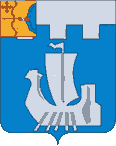 Информационный бюллетень органов местного    самоуправления Подосиновского районаот 18.12.2023 № 37 (577)утверждён решением Подосиновской районной Думы от 21.12.2007 № 30/100(в редакции от 30.08.2011 № 07/60)пгт ПодосиновецПОДОСИНОВСКАЯ РАЙОННАЯ ДУМАШЕСТОГО СОЗЫВАРЕШЕНИЕот 15.12.2023 № 32/127пгт ПодосиновецНа основании ст. 21, ст. 46 Устава Подосиновского муниципального района Кировской области  Подосиновская районная Дума РЕШИЛА:1. Внести  в  решение  Подосиновской районной Думы  от  16.12.2022   № 17/77 «О бюджете Подосиновского района на 2023 год и на плановый период 2024 и 2025 годов» (далее – решение) следующие изменения и дополнения:1.1. Приложение 1 утвердить в новой редакции. Прилагается.1.2. Приложение 5 утвердить в новой редакции. Прилагается.	1.3. Приложение 6 утвердить в новой редакции. Прилагается.1.4. Приложение 7 утвердить в новой редакции. Прилагается.1.5. Приложение 8 утвердить в новой редакции. Прилагается.1.6. Приложение 9 утвердить в новой редакции. Прилагается.1.7. Приложение 10 утвердить в новой редакции. Прилагается.1.8. В подпункте 16.1 решения цифры «27612,7» заменить цифрами «30480,3».1.9. Пункт 16 дополнить подпунктом 16.5 следующего содержания:«16.5. Иные межбюджетные трансферты бюджетам поселений на поощрение муниципальных управленческих команд на 2023 год в сумме 293,2 тыс. рублей.».1.10. Приложение 12 утвердить в новой редакции. Прилагается.1.11. В пункте 19 цифры «на 2023 год в сумме 5400,0 тыс. рублей» заменить цифрами «на 2023 год в сумме 5952,0 тыс. рублей».2. Настоящее решение вступает в силу после его официального опубликования  в Информационном бюллетене органов местного самоуправления Подосиновского района.ПЕРЕЧЕНЬпубличных нормативных обязательств,подлежащих исполнению за счет средств бюджета района,с указанием бюджетных ассигнований по ним, а также общий объем бюджетных ассигнований, направляемых на их исполнение  на 2023 годКОНТРОЛЬНО-СЧЕТНАЯ КОМИССИЯМУНИЦИПАЛЬНОГО ОБРАЗОВАНИЯ                                ПОДОСИНОВСКИЙ МУНИЦИПАЛЬНЫЙ РАЙОН                              КИРОВСКОЙ ОБЛАСТИул. Советская, 77, п. Подосиновец, Кировская обл., 613930, тел.: (83351) 2-16-01_____________________________________________________________________________________ЗАКЛЮЧЕНИЕ на проект решения Подосиновской районной Думы  «О внесении изменений и дополнений в решение Подосиновской районной Думы от 16.12.2022 № 17/77»(Декабрь)12.12.2023                                                                                                          № 93пгт ПодосиновецЗаключение Контрольно-счетной комиссии Подосиновского района на проект решения Подосиновской районной Думы «О внесении изменений и дополнений в решение Подосиновской районной Думы от 16.12.2022 № 17/77» (далее – проект решения) подготовлено в соответствии с Положением о бюджетном процессе в Подосиновском районе, утвержденным решением Подосиновской районной Думы от 26.02.2014 № 42/264, и Положением о Контрольно-счетной комиссии муниципального образования Подосиновский муниципальный район Кировской области, утвержденным решением Подосиновской районной Думы от 26.11.2021 № 04/19.	Проект решения Подосиновской районной Думы «О внесении изменений и дополнений в решение Подосиновской районной Думы от 16.12.2022 №17/77» и пояснительная записка с обоснованием предлагаемых изменений представлены в Контрольно-счетную комиссию Подосиновского района 11.12.2023, несвоевременно. В соответствии с п. 39.1. Положения о бюджетном процессе в Подосиновском районе Администрация Подосиновского района вносит на рассмотрение Подосиновской районной Думе проект решения Думы о внесении изменений и дополнений в бюджет района в организационно-правовой отдел и контрольно-счетную комиссию района не позднее чем за 7 дней до очередного заседания Думы.Проектом решения на 2023 год предусматривается уменьшение  прогнозируемого объема доходов на 1432,0 тыс. руб. до 470865,5 тыс. руб., уменьшение расходов на 1255,8 тыс. руб. до 485590,8 тыс. руб. В результате предлагаемых изменений в бюджет района плановый дефицит увеличится на 176,2 тыс. руб. и составит 14725,3 тыс. руб.Корректировка параметров бюджета района на 2024-2025 годы проектом решения не предусмотрена.ДОХОДЫ 	В соответствии с проектом решения объем доходной части бюджета района уменьшается на 1432,0 тыс. руб., из них за счет уменьшения собственных доходов на 26895,8 тыс. руб. и увеличения безвозмездных поступлений  на 25463,8 тыс. руб. В результате предлагаемых изменений прогнозируемый объем доходов бюджета уменьшится на 0,3 %  и составит 470865,5 тыс. руб. Внесение изменений в доходную часть бюджета обусловлено необходимостью корректировки  собственных доходов и безвозмездных поступлений.	Проектом решения корректируются прогнозируемые объемы налоговых и неналоговых доходов.	Корректировка налоговых доходов:тыс. руб.По налоговым доходам предлагается уменьшить поступления от:- налога, взимаемого в связи с применением упрощенной системы налогообложения, на 26895,8 тыс. руб.,- налога, взимаемого в связи с применением патентной системы налогообложения, на 1594,0 тыс. руб.,- единого сельскохозяйственного налога на 0,1 тыс. руб.Увеличение поступлений предусматривается по:- налогу на имущество организаций на 331,1 тыс. руб.,- единому налогу на вмененный доход на 61,0 тыс. руб.Корректировка прогнозируемых объемов неналоговых доходов:тыс. руб.По неналоговым доходам предусматривается увеличение поступлений по:- прочим доходам от использования имущества  на 39,0 тыс. руб.,- плате за негативное воздействие на окружающую среду на 173,0 тыс. руб.,- доходам от реализации имущества на 269,0 тыс. руб.,- штрафам, платежам в целях возмещения ущерба на 1301,0 тыс. руб.Уменьшение предусматривается по:- доходам, получаемым в виде арендной платы - на 175,3 тыс. руб.,- доходам от оказания платных услуг и компенсации затрат государства на 1684,9 тыс. руб.В результате налоговые доходы уменьшаются на 26817,6 тыс. руб. (20,5%), неналоговые доходы уменьшаются на 78,2 тыс. руб. (0,4 %), собственные доходы уменьшатся на 26895,8 тыс. руб. (18,1 %) и составят 121577,4 тыс. руб. Объем безвозмездных поступлений уточняется в соответствии с проектом Закона Кировской области «О внесении изменений в Закон Кировской области «Об областном бюджете на 2023 год и на плановый период 2024 и 2025 годов».Общий объем безвозмездных поступлений на 2023 год увеличивается на 25463,8 тыс. руб. (7,9 %) и составит 349288,1 тыс. руб.  Изменение безвозмездных поступлений:тыс. руб.Увеличение дотаций составляет 27741,2 тыс. руб. (50,8 %), уменьшение субсидий – 61,0 тыс. руб. (0,03 %), субвенций – 1389,6 тыс. руб. (1,8 %), иных межбюджетных трансфертов – 826,8 тыс. руб. (7,5 %).РАСХОДЫС учетом предлагаемых изменений расходы бюджета района на 2023 год составят 485590,8 тыс. руб., уменьшение составляет 1255,8 тыс. руб. Вносимые изменения в расходную часть бюджета района главным образом обусловлены обеспечением расходов по первоочередным направлениям.В приложение № 6 «Распределение  бюджетных ассигнований по разделам и подразделам классификации расходов бюджетов на 2023 год» вносятся изменения направлений расходов по разделам:Увеличиваются ассигнования по следующим разделам:- «Национальная экономика»  на 552,0 тыс. руб., - «Культура, кинематография» на 335,4 тыс. руб.,  - «Физическая культура и спорт» на 1268,2 тыс. руб.,- «Межбюджетные трансферты общего характера бюджетам бюджетной системы Российской Федерации» на 3160,8 тыс. руб.Уменьшаются объемы расходов по разделам:- «Общегосударственные вопросы» на 956,8 тыс. руб., - «Национальная безопасность и правоохранительная деятельность» на 242,1 тыс. руб., - «Жилищно-коммунальное хозяйство» на 31,3 тыс. руб.,- «Образование» на 2265,1 тыс. руб., - «Социальная политика» на 3076,8 тыс. руб.Изменения вносятся по главным распорядителям средств бюджета в приложение № 8 «Ведомственная структура расходов бюджета района на 2023 год»:Проектом решения уменьшены ассигнования по управлению образования на 1632,3 тыс. руб., администрации района на 2744,8 тыс. руб., контрольно-счетной комиссии на 17,7 тыс. руб., увеличены ассигнования по финансовому управлению на 3139,0 тыс. руб.      	В соответствии с проектом решения вносятся соответствующие изменения в приложение № 7 «Распределение бюджетных ассигнований по целевым статьям (муниципальным программам Подосиновского района и непрограммным направлениям деятельности), группам видов расходов классификации расходов бюджетов на 2023 год» в муниципальные программы, подлежащие финансированию в текущем году:		В соответствии с проектом решения на 2023 год увеличены ассигнования  по следующим муниципальным программам Подосиновского района:		- «Развитие культуры» на 310,9 тыс. руб.,		- «Развитие транспортной системы» на 552,0 тыс. руб.,		- «Управление муниципальными финансами и регулирование межбюджетных отношений» на 3138,9 тыс. руб.		Уменьшены ассигнования по муниципальным программам Подосиновского района:		- «Развитие образования» на 1632,3 тыс. руб., 		- «Развитие спорта и молодежной политики» на 52,5 тыс. руб.,		- «Развитие гражданского общества, социальная поддержка граждан и социально-ориентированных некоммерческих организаций» на 635,4 тыс. руб.,		- «Развитие коммунальной и жилищной инфраструктуры» на 1247,3 тыс.руб.,		- «Управление муниципальным имуществом» на 1114,5 тыс. руб.,		- «Развитие муниципального управления» на 528,7 тыс. руб.,		- «Профилактика правонарушений и преступлений» на 29,4 тыс. руб.		По расходам, не вошедшим в муниципальные программы, уменьшение составляет 17,7 тыс. руб. 		В связи с изменениями объемов финансирования внесены изменения  в текстовую часть решения.ДЕФИЦИТ БЮДЖЕТАВ результате вносимых изменений в бюджет района дефицит бюджета района на 2023 год увеличится на 176,2 тыс. руб. и составит 14725,3 тыс. руб.По результатам проведенной экспертизы проекта решения Подосиновской районной Думы «О внесении изменений и дополнений в решение Подосиновской районной Думы от 16.12.2022 № 17/77» Контрольно-счетная комиссия Подосиновского района считает возможным принятие предлагаемых изменений в бюджет района.Председатель Контрольно-счетной комиссии Подосиновского района     О.В. Клепиковская   ПОДОСИНОВСКАЯ РАЙОННАЯ ДУМА ШЕСТОГО СОЗЫВАРЕШЕНИЕот 15.12.2023 № 32/128пгт Подосиновец    В соответствии с решением Подосиновской районной Думы от 29.04.2014 № 44/282 «Об утверждении Положения о присвоении звания «Почётный гражданин Подосиновского района» (с изменениями, утвержденными решениями Подосиновской районной Думы от 31.03.2015 №56/331, от 24.11.2017 № 15/107, от 12.02.2021 № 54/325) Подосиновская районная Дума РЕШИЛА:	1. За общественно-значимую деятельность и заслуги перед районом, высокий авторитет среди населения района присвоить звание «Почётный гражданин Подосиновского района» - Боровской Нине Афанасьевне.	2. Торжественную церемонию присвоения звания «Почётный гражданин Подосиновского района» провести на торжественном вечере 22.12.2023. 3. Опубликовать настоящее решение в Информационном бюллетене органов местного самоуправления Подосиновского района и на официальном сайте Администрации Подосиновского района Кировской области по адресу: https://podosadm-r43.gosuslugi.ru.ПредседательПодосиновской районной Думы    А.И. ТретьяковУЧРЕДИТЕЛЬ: Подосиновская районная Дума Кировской областиОТВЕТСТВЕННЫЙ ЗА ВЫПУСК ИЗДАНИЯ: Администрация Подосиновского районаАДРЕС: 613930, пгт Подосиновец Кировской обл., ул. Советская, 77ДАТА ВЫПУСКА: 18.12.2023, ТИРАЖ: 4 экземпляра№п/пСодержаниеРеквизитыСтраница1.О внесении изменений и дополнений в решение Подосиновской районной Думы от 17.12.2022 № 17/77от 15.12.2023 № 32/127 3-392.Заключение Контрольно-счетной комиссии на проект решения Подосиновской районной Думы  «О внесении изменений и дополнений в решение Подосиновской районной Думы от 16.12.2022 № 17/77»от 12.12.2023 № 9340-463.О присвоении звания «Почётный гражданин Подосиновского района»от 15.12.2023 № 32/12847О внесении изменений и дополненийв решение Подосиновской районнойДумы от 16.12.2022 № 17/77Приложение 1 Приложение 1 Приложение 1 к решениюПодосиновской районной Думыот 15.12.2023 № 32/127 к решениюПодосиновской районной Думыот 15.12.2023 № 32/127 к решениюПодосиновской районной Думыот 15.12.2023 № 32/127 Основные характеристикиОсновные характеристикиОсновные характеристикиОсновные характеристикиОсновные характеристикибюджета Подосиновского района Кировской области на 2023 год и на плановый период 2024 и 2025 годовбюджета Подосиновского района Кировской области на 2023 год и на плановый период 2024 и 2025 годовбюджета Подосиновского района Кировской области на 2023 год и на плановый период 2024 и 2025 годовбюджета Подосиновского района Кировской области на 2023 год и на плановый период 2024 и 2025 годовбюджета Подосиновского района Кировской области на 2023 год и на плановый период 2024 и 2025 годов№ п/пНаименование основных характеристикСумма (тыс. рублей)Сумма (тыс. рублей)Сумма (тыс. рублей)№ п/пНаименование основных характеристик2023 год2024 год2025 год1Общий объем доходов бюджета района470865,5363826,9366093,62Общий объем расходов бюджета района485590,8365026,9367093,63Дефицит (профицит)  бюджета района-14725,3-1200,0-1000,0Приложение 5Приложение 5к решениюк решениюПодосиновской районной ДумыПодосиновской районной Думыот 15.12.2023 № 32/127    от 15.12.2023 № 32/127    Объемы поступления доходов бюджета района по налоговым и неналоговым доходам по статьям, объемы безвозмездных поступлений по подстатьям классификации доходов бюджетов, прогнозируемые на 2023 годОбъемы поступления доходов бюджета района по налоговым и неналоговым доходам по статьям, объемы безвозмездных поступлений по подстатьям классификации доходов бюджетов, прогнозируемые на 2023 годОбъемы поступления доходов бюджета района по налоговым и неналоговым доходам по статьям, объемы безвозмездных поступлений по подстатьям классификации доходов бюджетов, прогнозируемые на 2023 годКод бюджетной классификацииНаименование доходаСумма
(тыс. рублей)000 1 00 00000 00 0000 000НАЛОГОВЫЕ И НЕНАЛОГОВЫЕ ДОХОДЫ121 577,4000 1 01 00000 00 0000 000НАЛОГИ НА ПРИБЫЛЬ, ДОХОДЫ34 975,3000 1 01 02000 01 0000 110Налог на доходы физических лиц34 975,3000 1 03 00000 00 0000 000НАЛОГИ НА ТОВАРЫ (РАБОТЫ, УСЛУГИ), РЕАЛИЗУЕМЫЕ НА ТЕРРИТОРИИ РОССИЙСКОЙ ФЕДЕРАЦИИ5 040,7000 1 03 02000 01 0000 110Акцизы по подакцизным товарам (продукции), производимым на территории Российской Федерации5 040,7000 1 05 00000 00 0000 000НАЛОГИ НА СОВОКУПНЫЙ ДОХОД57 853,0000 1 05 01000 00 0000 110Налог, взимаемый в связи с применением упрощенной системы налогообложения57 334,0000 1 05 02000 00 0000 110Единый налог на вмененный доход для отдельных видов деятельности0,0000 1 05 03000 00 0000 110Единый сельскохозяйственный налог45,0000 1 05 04000 00 0000 110Налог, взимаемый в связи с применением патентной системы налогообложения, зачисляемый в бюджеты муниципальных районов474,0000 1 06 00000 00 0000 000НАЛОГИ НА ИМУЩЕСТВО4 852,0000 1 06 02000 02 0000 110Налог на имущество организаций4 852,0000 1 08 00000 00 0000 000ГОСУДАРСТВЕННАЯ ПОШЛИНА1 510,0000 1 08 03000 01 0000 110Государственная пошлина по делам, рассматриваемым в судах общей юрисдикции, мировыми судьями1 510,0000 1 11 00000 00 0000 000ДОХОДЫ ОТ ИСПОЛЬЗОВАНИЯ ИМУЩЕСТВА, НАХОДЯЩЕГОСЯ В ГОСУДАРСТВЕННОЙ И МУНИЦИПАЛЬНОЙ СОБСТВЕННОСТИ2 125,4000 1 11 05000 00 0000 120Доходы, получаемые в виде арендной либо иной платы за передачу в возмездное пользование государственного и муниципального имущества (за исключением имущества бюджетных и автономных учреждений, а также имущества государственных и муниципальных унитарных предприятий, в том числе казенных)1 915,4000 1 11 09000 00 0000 120Прочие доходы от использования имущества и прав, находящихся в государственной и муниципальной собственности (за исключением имущества бюджетных и автономных учреждений, а также имущества государственных и муниципальных унитарных предприятий, в том числе казенных)210,0000 1 12 00000 00 0000 000ПЛАТЕЖИ ПРИ ПОЛЬЗОВАНИИ ПРИРОДНЫМИ РЕСУРСАМИ384,9000 1 12 01000 01 0000 120Плата за негативное воздействие на окружающую среду384,9000 1 13 00000 00 0000 000ДОХОДЫ ОТ ОКАЗАНИЯ ПЛАТНЫХ УСЛУГ И КОМПЕНСАЦИИ ЗАТРАТ ГОСУДАРСТВА11 907,1000 1 13 01000 00 0000 130Доходы от оказания платных услуг (работ) 11 375,3000 1 13 01995 05 0000 130Прочие доходы от оказания платных услуг (работ) получателями средств  бюджетов муниципальных районов11 375,3000 1 13 02000 00 0000 130Доходы от компенсации затрат государства531,8000 1 13 02065 05 0000 130Доходы, поступающие в порядке возмещения расходов, понесенных в связи с эксплуатацией имущества муниципальных районов503,6000 1 13 02995 05 0000 130Прочие доходы от компенсации затрат бюджетов муниципальных районов28,2000 1 14 00000 00 0000 000ДОХОДЫ ОТ ПРОДАЖИ МАТЕРИАЛЬНЫХ И НЕМАТЕРИАЛЬНЫХ АКТИВОВ549,0000 1 14 02000 00 0000 000Доходы от реализации имущества, находящегося в государственной и муниципальной собственности (за исключением движимого имущества бюджетных и автономных учреждений, а также имущества государственных и муниципальных унитарных предприятий, в том числе казенных)269,0000 1 14 02053 05 0000 410Доходы от реализации иного имущества, находящегося в собственности муниципальных районов (за исключением имущества муниципальных бюджетных и автономных учреждений, а также имущества муниципальных унитарных предприятий, в том числе казенных), в части реализации основных средств по указанному имуществу269,0000 1 14 06000 00 0000 430Доходы от продажи земельных участков, находящихся в государственной и муниципальной собственности
 280,0000 1 14 06010 00 0000 430Доходы от продажи земельных участков, находящихся в государственной и муниципальной собственности (за исключением земельных участков бюджетных и автономных учреждений)280,0000 1 16 00000 00 0000 000ШТРАФЫ, САНКЦИИ, ВОЗМЕЩЕНИЕ УЩЕРБА2 380,0000 1 16 01000 01 0000 140Административные штрафы, установленные Кодексом Российской Федерации об административных правонарушениях802,5000 1 16 07000 00 0000 140Штрафы, неустойки, пени, уплаченные в соответствии с законом или договором в случае неисполнения или ненадлежащего исполнения обязательств перед государственным (муниципальным) органом, органом управления государственным внебюджетным фондом, казенным учреждением, Центральным банком Российской Федерации, иной организацией, действующей от имени Российской Федерации0,2000 1 16 10000 00 0000 140Платежи в целях возмещения причиненного ущерба (убытков)1 577,5000 2 00 00000 00 0000 000БЕЗВОЗМЕЗДНЫЕ ПОСТУПЛЕНИЯ349 288,1000 2 02 00000 00 0000 000БЕЗВОЗМЕЗДНЫЕ ПОСТУПЛЕНИЯ ОТ ДРУГИХ БЮДЖЕТОВ БЮДЖЕТНОЙ СИСТЕМЫ РОССИЙСКОЙ ФЕДЕРАЦИИ347 753,4000 2 02 10000 00 0000 150ДОТАЦИИ БЮДЖЕТАМ БЮДЖЕТНОЙ СИСТЕМЫ РОССИЙСКОЙ ФЕДЕРАЦИИ82 380,2000 2 02 15001 00 0000 150Дотации на выравнивание бюджетной обеспеченности54 639,0912 2 02 15001 05 0000 150Дотации бюджетам муниципальных районов на выравнивание  бюджетной обеспеченности54 639,0000 2 02 15002 00 0000 150Дотации бюджетам на поддержку мер по обеспечению сбалансированности бюджетов26 895,8912 2 02 15002 05 0000 150Дотации бюджетам муниципальных районов на поддержку мер по обеспечению сбалансированности бюджетов26 895,8000 2 02 16549 00 0000 150Дотации (гранты) бюджетам за достижение показателей деятельности органов местного самоуправления845,4912 2 02 16549 05 0000 150Дотации (гранты) бюджетам муниципальных районов за достижение показателей деятельности органов местного самоуправления845,4000 2 02 20000 00 0000 150СУБСИДИИ БЮДЖЕТАМ БЮДЖЕТНОЙ СИСТЕМЫ РОССИЙСКОЙ ФЕДЕРАЦИИ (МЕЖБЮДЖЕТНЫЕ СУБСИДИИ)177 722,1000 2 02 20216 00 0000 150Субсидии бюджетам на осуществление дорожной деятельности в отношении автомобильных дорог общего пользования, а также капитального ремонта и ремонта дворовых территорий многоквартирных домов, проездов к дворовым территориям многоквартирных домов населенных пунктов29 351,0936 2 02 20216 05 0000 150Субсидии бюджетам муниципальных районов на осуществление дорожной деятельности в отношении автомобильных дорог общего пользования, а также капитального ремонта и ремонта дворовых территорий многоквартирных домов, проездов к дворовым территориям многоквартирных домов населенных пунктов29 351,0000 2 02 25179 00 0000 150Субсидии бюджетам на проведение мероприятий по обеспечению деятельности советников директора по воспитанию и взаимодействию с детскими общественными объединениями в общеобразовательных организациях767,4903 2 02 25179 05 0000 150Субсидии бюджетам муниципальных районов на проведение мероприятий по обеспечению деятельности советников директора по воспитанию и взаимодействию с детскими общественными объединениями в общеобразовательных организациях767,4000 2 02 25304 00 0000 150Субсидии бюджетам на организацию бесплатного горячего питания обучающихся, получающих начальное общее образование в государственных и муниципальных образовательных организациях985,0903 2 02 25304 05 0000 150Субсидии бюджетам муниципальных районов на организацию бесплатного горячего питания обучающихся, получающих начальное общее образование в государственных и муниципальных образовательных организациях985,0000 2 02 25394 00 0000 150Субсидии бюджетам на приведение в нормативное состояние автомобильных дорог и искусственных дорожных сооружений44 070,0936 2 02 25394 05 0000 150Субсидии бюджетам муниципальных районов на приведение в нормативное состояние автомобильных дорог и искусственных дорожных сооружений44 070,0000 2 02 25497 00 0000 150Субсидии бюджетам на реализацию мероприятий по обеспечению жильем молодых семей604,8936 2 02 25497 05 0000 150Субсидии бюджетам муниципальных районов на реализацию мероприятий по обеспечению жильем молодых семей604,8000 2 02 25519 00 0000 150Субсидии бюджетам на поддержку отрасли культуры103,4936 2 02 25519 05 0000 150Субсидии бюджетам муниципальных районов на поддержку отрасли культуры103,4000 2 02 29999 00 0000 150Прочие субсидии101 840,5903 2 02 29999 05 0000 150Прочие субсидии бюджетам муниципальных районов24 332,3912 2 02 29999 05 0000 150Прочие субсидии бюджетам муниципальных районов75 953,8936 2 02 29999 05 0000 150Прочие субсидии бюджетам муниципальных районов1 554,4000 2 02 30000 00 0000 150СУБВЕНЦИИ БЮДЖЕТАМ БЮДЖЕТНОЙ СИСТЕМЫ РОССИЙСКОЙ ФЕДЕРАЦИИ77 489,9000 2 02 30024 00 0000 150Субвенции местным бюджетам на выполнение передаваемых полномочий субъектов Российской Федерации12 334,9903 2 02 30024 05 0000 150Субвенции бюджетам муниципальных районов на выполнение передаваемых полномочий субъектов Российской Федерации 90,2912 2 02 30024 05 0000 150Субвенции бюджетам муниципальных районов на выполнение передаваемых полномочий субъектов Российской Федерации 10 165,0936 2 02 30024 05 0000 150Субвенции бюджетам муниципальных районов на выполнение передаваемых полномочий субъектов Российской Федерации 2 079,7000 2 02 30027 00 0000 150Субвенции    бюджетам   муниципальных образований на  содержание ребенка  в семье  опекуна  и  приемной семье,  а также  вознаграждение,  причитающееся приемному родителю4 072,0903 2 02 30027 05 0000 150Субвенции бюджетам муниципальных районов на содержание ребенка в семье опекуна и приемной семье, а также вознаграждение, причитающееся приемному родителю4 072,0000 2 02 30029 00 0000 150Субвенции бюджетам на компенсацию части платы, взимаемой с родителей (законных представителей) за присмотр и уход за детьми, посещающими образовательные организации, реализующие образовательные программы дошкольного образования663,6903 2 02 30029 05 0000 150Субвенции бюджетам муниципальных районов на компенсацию части платы, взимаемой с родителей (законных представителей) за присмотр и уход за детьми, посещающими образовательные организации, реализующие образовательные программы дошкольного образования663,6000 2 02 35120 00 0000 150Субвенции бюджетам на осуществление полномочий по составлению (изменению) списков кандидатов в присяжные заседатели федеральных судов общей юрисдикции в Российской Федерации19,2936 2 02 35120 05 0000 150Субвенции бюджетам муниципальных районов на осуществление полномочий по составлению (изменению) списков кандидатов в присяжные заседатели федеральных судов общей юрисдикции в Российской Федерации19,2000 2 02 39999 00 0000 150Прочие субвенции 60 400,2903 2 02 39999 05 0000 150Прочие субвенции бюджетам муниципальных районов60 400,2000 2 02 40000 00 0000 150ИНЫЕ МЕЖБЮДЖЕТНЫЕ ТРАНСФЕРТЫ10 161,1000 2 02 45303 00 0000 150Межбюджетные трансферты бюджетам на ежемесячное денежное вознаграждение за классное руководство педагогическим работникам государственных и муниципальных образовательных организаций, реализующих образовательные программы начального общего образования, образовательные программы основного общего образования, образовательные программы среднего общего образования3 648,4903 2 02 45303 05 0000 150Межбюджетные трансферты, передаваемые бюджетам муниципальных районов на ежемесячное денежное вознаграждение за классное руководство педагогическим работникам государственных и муниципальных образовательных организаций, реализующих образовательные программы начального общего образования, образовательные программы основного общего образования, образовательные программы среднего общего образования3 648,4000 2 02 49999 00 0000 150Прочие межбюджетные трансферты, передаваемые бюджетам6 512,7903 2 02 49999 05 0000 150Прочие межбюджетные трансферты бюджетам муниципальных районов758,9936 2 02 49999 05 0000 150Прочие межбюджетные трансферты бюджетам муниципальных районов5 753,8000 2 07 00000 00 0000 150ПРОЧИЕ БЕЗВОЗМЕЗДНЫЕ ПОСТУПЛЕНИЯ1 570,0000 2 07 05000 05 0000 150Прочие безвозмездные поступления в бюджеты муниципальных районов1 570,0000 2 07 05030 05 0000 150Прочие безвозмездные поступления в бюджеты муниципальных районов1 570,0903 2 07 05030 05 0000 150Прочие безвозмездные поступления в бюджеты муниципальных районов850,0936 2 07 05030 05 0000 150Прочие безвозмездные поступления в бюджеты муниципальных районов720,0000 2 19 00000 00 0000 000ВОЗВРАТ ОСТАТКОВ СУБСИДИЙ, СУБВЕНЦИЙ И ИНЫХ МЕЖБЮДЖЕТНЫХ ТРАНСФЕРТОВ, ИМЕЮЩИХ ЦЕЛЕВОЕ НАЗНАЧЕНИЕ, ПРОШЛЫХ ЛЕТ-35,3000 2 19 05000 05 0000 150Возврат прочих остатков субсидий, субвенций и иных межбюджетных трансфертов, имеющих целевое назначение, прошлых лет из бюджетов муниципальных районов-35,3912 2 19 60010 05 0000 150Возврат прочих остатков субсидий, субвенций и иных межбюджетных трансфертов, имеющих целевое назначение, прошлых лет из бюджетов муниципальных районов-35,3ВСЕГО ДОХОДОВ470 865,5Приложение 6Приложение 6Приложение 6к решению Подосиновской районной Думыот 15.12.2023г № 32/127к решению Подосиновской районной Думыот 15.12.2023г № 32/127к решению Подосиновской районной Думыот 15.12.2023г № 32/127РАСПРЕДЕЛЕНИЕРАСПРЕДЕЛЕНИЕРАСПРЕДЕЛЕНИЕбюджетных ассигнований по разделам и подразделам классификации расходов бюджетов на 2023 годбюджетных ассигнований по разделам и подразделам классификации расходов бюджетов на 2023 годбюджетных ассигнований по разделам и подразделам классификации расходов бюджетов на 2023 годтыс. руб.тыс. руб.тыс. руб.Наименование расходовРзПРзСумма на 2023 годСумма на 2023 год  ОБЩЕГОСУДАРСТВЕННЫЕ ВОПРОСЫ010064 283,364 283,3    Функционирование высшего должностного лица субъекта Российской Федерации и муниципального образования01022 130,02 130,0    Функционирование законодательных (представительных) органов государственной власти и представительных органов муниципальных образований010350,050,0    Функционирование Правительства Российской Федерации, высших исполнительных органов государственной власти субъектов Российской Федерации, местных администраций010445 564,745 564,7    Судебная система010519,219,2    Обеспечение деятельности финансовых, налоговых и таможенных органов и органов финансового (финансово-бюджетного) надзора01061 009,61 009,6    Резервные фонды01110,00,0    Другие общегосударственные вопросы011315 509,815 509,8  НАЦИОНАЛЬНАЯ БЕЗОПАСНОСТЬ И ПРАВООХРАНИТЕЛЬНАЯ ДЕЯТЕЛЬНОСТЬ03002 098,82 098,8    Защита населения и территории от чрезвычайных ситуаций природного и техногенного характера, пожарная безопасность03101 951,31 951,3    Другие вопросы в области национальной безопасности и правоохранительной деятельности0314147,5147,5  НАЦИОНАЛЬНАЯ ЭКОНОМИКА040093 866,193 866,1    Транспорт040810 880,810 880,8    Дорожное хозяйство (дорожные фонды)040982 985,282 985,2  ЖИЛИЩНО-КОММУНАЛЬНОЕ ХОЗЯЙСТВО05001 002,31 002,3    Жилищное хозяйство0501570,0570,0    Коммунальное хозяйство0502432,3432,3  ОХРАНА ОКРУЖАЮЩЕЙ СРЕДЫ0600766,7766,7    Другие вопросы в области охраны окружающей среды0605766,7766,7  ОБРАЗОВАНИЕ0700197 202,8197 202,8    Дошкольное образование070193 194,693 194,6    Общее образование070271 592,671 592,6    Дополнительное образование детей070320 941,220 941,2    Профессиональная подготовка, переподготовка и повышение квалификации070545,145,1    Молодежная политика07071 674,31 674,3    Другие вопросы в области образования07099 754,99 754,9  КУЛЬТУРА, КИНЕМАТОГРАФИЯ080041 380,841 380,8    Культура080141 380,841 380,8  СОЦИАЛЬНАЯ ПОЛИТИКА100017 127,617 127,6    Пенсионное обеспечение10012 017,62 017,6    Социальное обеспечение населения10038 254,58 254,5    Охрана семьи и детства10046 855,46 855,4  ФИЗИЧЕСКАЯ КУЛЬТУРА И СПОРТ110021 895,721 895,7    Массовый спорт1102200,0200,0    Спорт высших достижений110321 695,721 695,7  ОБСЛУЖИВАНИЕ ГОСУДАРСТВЕННОГО (МУНИЦИПАЛЬНОГО) ДОЛГА130065,365,3    Обслуживание государственного (муниципального) внутреннего долга130165,365,3  МЕЖБЮДЖЕТНЫЕ ТРАНСФЕРТЫ ОБЩЕГО ХАРАКТЕРА БЮДЖЕТАМ БЮДЖЕТНОЙ СИСТЕМЫ РОССИЙСКОЙ ФЕДЕРАЦИИ140045 901,545 901,5    Дотации на выравнивание бюджетной обеспеченности субъектов Российской Федерации и муниципальных образований140115 128,015 128,0    Прочие межбюджетные трансферты общего характера140330 773,530 773,5Всего расходов:   Всего расходов:   485 590,8485 590,8Приложение 7Приложение 7Приложение 7Приложение 7к решению Подосиновской районной Думык решению Подосиновской районной Думык решению Подосиновской районной Думык решению Подосиновской районной Думыот 15.12.2023 № 32/127от 15.12.2023 № 32/127от 15.12.2023 № 32/127РАСПРЕДЕЛЕНИЕРАСПРЕДЕЛЕНИЕРАСПРЕДЕЛЕНИЕРАСПРЕДЕЛЕНИЕбюджетных ассигнований по целевым статьям (муниципальным программам Подосиновского района и непрограммнымбюджетных ассигнований по целевым статьям (муниципальным программам Подосиновского района и непрограммнымбюджетных ассигнований по целевым статьям (муниципальным программам Подосиновского района и непрограммнымбюджетных ассигнований по целевым статьям (муниципальным программам Подосиновского района и непрограммнымнаправлениям деятельности), группам видов расходов классификации расходов бюджетов на 2023 годнаправлениям деятельности), группам видов расходов классификации расходов бюджетов на 2023 годнаправлениям деятельности), группам видов расходов классификации расходов бюджетов на 2023 годТыс .руб.Тыс .руб.Тыс .руб.Тыс .руб.Наименование расходовЦСРВРСумма на 2023 год  Муниципальная программа Подосиновского района "Развитие образования"0100000000000222 495,4      Руководство и управление в сфере установленных функций органов местного самоуправления01000010000002 093,7        Органы местного самоуправления01000010300002 093,7          Расходы учреждений за счет средств областного бюджета010000103A00063,2            Расходы на выплаты персоналу в целях обеспечения выполнения функций государственными (муниципальными) органами, казенными учреждениями, органами управления государственными внебюджетными фондами010000103A10063,2          Расходы учреждений за счет средств местного бюджета010000103В0002 030,5            Расходы на выплаты персоналу в целях обеспечения выполнения функций государственными (муниципальными) органами, казенными учреждениями, органами управления государственными внебюджетными фондами010000103В1001 946,6            Закупка товаров, работ и услуг для обеспечения государственных (муниципальных) нужд010000103В20082,3            Иные бюджетные ассигнования010000103В8001,6      Финансовое обеспечение деятельности муниципальных учреждений0100002000000115 948,4        Детские дошкольные учреждения010000202000045 193,0          Расходы учреждений за счет средств областного бюджета010000202A00011 704,5            Расходы на выплаты персоналу в целях обеспечения выполнения функций государственными (муниципальными) органами, казенными учреждениями, органами управления государственными внебюджетными фондами010000202A10011 051,0            Иные бюджетные ассигнования010000202A800653,5          Расходы учреждений за счет местного бюджета на софинансирование010000202Б000689,6            Расходы на выплаты персоналу в целях обеспечения выполнения функций государственными (муниципальными) органами, казенными учреждениями, органами управления государственными внебюджетными фондами010000202Б10090,9            Закупка товаров, работ и услуг для обеспечения государственных (муниципальных) нужд010000202Б200598,7          Расходы учреждений за счет местного бюджета010000202В00032 798,9            Расходы на выплаты персоналу в целях обеспечения выполнения функций государственными (муниципальными) органами, казенными учреждениями, органами управления государственными внебюджетными фондами010000202В10013 779,8            Закупка товаров, работ и услуг для обеспечения государственных (муниципальных) нужд010000202В20018 857,2            Иные бюджетные ассигнования010000202В800162,0        Общеобразовательные учреждения010000203000031 367,2          Расходы учреждений за счет средств областного бюджета010000203A0005 532,6            Расходы на выплаты персоналу в целях обеспечения выполнения функций государственными (муниципальными) органами, казенными учреждениями, органами управления государственными внебюджетными фондами010000203A100736,7            Закупка товаров, работ и услуг для обеспечения государственных (муниципальных) нужд010000203A2004 320,0            Иные бюджетные ассигнования010000203A800475,9          Расходы учреждений за счет средств местного бюджета на софинансирование010000203Б00077,6            Расходы на выплаты персоналу в целях обеспечения выполнения функций государственными (муниципальными) органами, казенными учреждениями, органами управления государственными внебюджетными фондами010000203Б10077,6          Расходы учреждений за счет средств местного бюджета010000203В00025 757,0            Расходы на выплаты персоналу в целях обеспечения выполнения функций государственными (муниципальными) органами, казенными учреждениями, органами управления государственными внебюджетными фондами010000203В1007 617,8            Закупка товаров, работ и услуг для обеспечения государственных (муниципальных) нужд010000203В20017 990,3            Иные бюджетные ассигнования010000203В800148,9        Учреждения дополнительного образования010000204000030 217,5          Расходы учреждений за счет средств областного бюджета010000204A00013 005,1            Расходы на выплаты персоналу в целях обеспечения выполнения функций государственными (муниципальными) органами, казенными учреждениями, органами управления государственными внебюджетными фондами010000204A10011 901,9            Иные бюджетные ассигнования010000204A8001 103,2          Расходы учреждений за счет средств местного бюджета010000204В00017 212,4            Расходы на выплаты персоналу в целях обеспечения выполнения функций государственными (муниципальными) органами, казенными учреждениями, органами управления государственными внебюджетными фондами010000204В10011 921,0            Закупка товаров, работ и услуг для обеспечения государственных (муниципальных) нужд010000204В2005 189,1            Иные бюджетные ассигнования010000204В800102,3        Централизованные бухгалтерии01000020500009 170,7          Расходы учреждений за счет средств областного бюджета010000205A0001 528,6            Расходы на выплаты персоналу в целях обеспечения выполнения функций государственными (муниципальными) органами, казенными учреждениями, органами управления государственными внебюджетными фондами010000205A1001 528,6          Расходы учреждений за счет средств местного бюджета010000205В0007 642,1            Расходы на выплаты персоналу в целях обеспечения выполнения функций государственными (муниципальными) органами, казенными учреждениями, органами управления государственными внебюджетными фондами010000205В1006 753,7            Закупка товаров, работ и услуг для обеспечения государственных (муниципальных) нужд010000205В200888,3      Мероприятия в установленной сфере деятельности0100003000000500,0        Обеспечение персонифицированного финансирования дополнительного образования детей0100003450000500,0            Закупка товаров, работ и услуг для обеспечения государственных (муниципальных) нужд01000034502007,4            Предоставление субсидий бюджетным, автономным учреждениям и иным некоммерческим организациям0100003450600492,6        Единовременное денежное поощрение лучших педагогических работников Подосиновского района010000820000090,0            Социальное обеспечение и иные выплаты населению010000820030090,0      Софинансирование расходных обязательств. возникающих при выполнении полномочий органов местного самоуправления по волросам местного значения010001500000025 053,4        Реализация мероприятий государственной программы Кировской области "Развитие физической культуры и спорта"01000150100001 668,1            Закупка товаров, работ и услуг для обеспечения государственных (муниципальных) нужд01000150102001 668,1        Оплата стоимости питания детей в лагерях. организованных образовательными организациями. осуществляющими организацию отдыха и оздоровления обучающихся в каникулярное время. с дневным пребыванием0100015060000578,4            Закупка товаров, работ и услуг для обеспечения государственных (муниципальных) нужд0100015060200578,4        Создание и развитие молодежных пространств01000150900001 021,0            Закупка товаров, работ и услуг для обеспечения государственных (муниципальных) нужд01000150902001 021,0        Капитальный ремонт зданий и объектов муниципальных образовательных организаций010001547000021 290,2            Закупка товаров, работ и услуг для обеспечения государственных (муниципальных) нужд010001547020021 290,2        Реализация мер. направленных на выполнение предписаний надзорных органов и приведение зданий в соответствие с требованиями. предъявляемыми к безопасности в процессе эксплуатации. в муниципальных общеобразовательных организациях0100015480000495,6            Закупка товаров, работ и услуг для обеспечения государственных (муниципальных) нужд0100015480200495,6      Финансовое обеспечение расходных обязательств публично-правовых образований, возникающих при выполнении ими переданных государственных полномочий Кировской области010001600000011 622,8        Начисление и выплата ежемесячных денежных выплат на детей-сирот и детей. оставшихся без попечения родителей. находящихся под опекой (попечительством). в приемной семье. и начисление и выплата ежемесячного вознаграждения. причитающегося приемным родителям01000160800004 072,0            Закупка товаров, работ и услуг для обеспечения государственных (муниципальных) нужд010001608020070,0            Социальное обеспечение и иные выплаты населению01000160803004 002,0        Начисление и выплата компенсации платы. взимаемой с родителей (законных представителей) за присмотр и уход за детьми в образовательных организациях. реализующих образовательную программу дошкольного образования0100016130000663,6            Закупка товаров, работ и услуг для обеспечения государственных (муниципальных) нужд010001613020035,4            Социальное обеспечение и иные выплаты населению0100016130300628,2        Возмещение расходов, связанных с предоставлением меры социальной поддержки, установленной абзацем первым части 1 статьи 15 Закона Кировской области "Об образовании в Кировской области". с учетом положений части 3 статьи 17 указанного закона01000161400006 797,0            Закупка товаров, работ и услуг для обеспечения государственных (муниципальных) нужд010001614020060,0            Социальное обеспечение и иные выплаты населению01000161403006 737,0        Начисление и выплата компенсации за работу по подготовке и проведению государственной итоговой аттестации по образовательным программам основного общего и среднего общего образования педагогическим работникам муниципальных образовательных организаций. участвующих в проведении указанной государственной итоговой аттестации010001617000090,2            Расходы на выплаты персоналу в целях обеспечения выполнения функций государственными (муниципальными) органами, казенными учреждениями, органами управления государственными внебюджетными фондами010001617010090,2      Иные межбюджетные трансферты из областного бюджета010001700000061 159,1        Реализация прав на получение общедоступного и бесплатного дошкольного. начального общего. основного общего. среднего общего и дополнительного образования детей в муниципальных общеобразовательных организациях010001701000033 904,0            Расходы на выплаты персоналу в целях обеспечения выполнения функций государственными (муниципальными) органами, казенными учреждениями, органами управления государственными внебюджетными фондами010001701010033 358,6            Закупка товаров, работ и услуг для обеспечения государственных (муниципальных) нужд0100017010200545,4        Реализация прав на получение общедоступного и бесплатного дошкольного образования в муниципальных дошкольных образовательных организациях010001714000026 496,2            Расходы на выплаты персоналу в целях обеспечения выполнения функций государственными (муниципальными) органами, казенными учреждениями, органами управления государственными внебюджетными фондами010001714010026 083,5            Закупка товаров, работ и услуг для обеспечения государственных (муниципальных) нужд0100017140200412,7        Финансовая поддержка детско-юношеского спорта0100017440000750,0            Расходы на выплаты персоналу в целях обеспечения выполнения функций государственными (муниципальными) органами, казенными учреждениями, органами управления государственными внебюджетными фондами010001744010012,0            Закупка товаров, работ и услуг для обеспечения государственных (муниципальных) нужд0100017440200738,0        Предоставление бесплатного горячего питания детям участников специальной военной операции01000174800008,9            Закупка товаров, работ и услуг для обеспечения государственных (муниципальных) нужд01000174802008,9        Ежемесячное денежное вознаграждение за классное руководство педагогическим работникам государственных и муниципальных общеобразовательных организаций01000530300003 648,4            Расходы на выплаты персоналу в целях обеспечения выполнения функций государственными (муниципальными) органами, казенными учреждениями, органами управления государственными внебюджетными фондами01000530301003 648,4        Достижение показателей деятельности органов исполнительной власти (органов местного самоуправления) Кировской области010005549000052,6            Расходы на выплаты персоналу в целях обеспечения выполнения функций государственными (муниципальными) органами, казенными учреждениями, органами управления государственными внебюджетными фондами010005549010052,6        Организация бесплатного горячего питания обучающихся, получающих начальное общее образование в государственных и муниципальных образовательных организациях01000L3040000995,0            Закупка товаров, работ и услуг для обеспечения государственных (муниципальных) нужд01000L3040200995,0        Софинансирование на реализацию мероприятий государственной программы Кировской области "Развитие физической культуры и спорта"01000S501000016,9            Закупка товаров, работ и услуг для обеспечения государственных (муниципальных) нужд01000S501020016,9        Софинансирование  платы стоимости питания детей в оздоровительных учреждениях с дневным пребыванием детей01000S50600005,8            Закупка товаров, работ и услуг для обеспечения государственных (муниципальных) нужд01000S50602005,8        Софинансирование на создание и развитие молодежных пространств01000S509000010,3            Закупка товаров, работ и услуг для обеспечения государственных (муниципальных) нужд01000S509020010,3        Софинансирование на капитальный ремонт зданий и объектов муниципальных образовательных организаций01000S5470000215,2            Закупка товаров, работ и услуг для обеспечения государственных (муниципальных) нужд01000S5470200215,2        Реализация мер. направленных на выполнение предписаний надзорных органов и приведение зданий в соответствие с требованиями. предъявляемыми к безопасности в процессе эксплуатации. в муниципальных общеобразовательных организациях01000S54800005,1            Закупка товаров, работ и услуг для обеспечения государственных (муниципальных) нужд01000S54802005,1        Средства местного бюджета на создание и развитие молодежных пространств01000U50900000,5            Закупка товаров, работ и услуг для обеспечения государственных (муниципальных) нужд01000U50902000,5        Реализация мероприятий по подготовке образовательного пространства в муниципальных общеобразовательных организациях, на базе которых создаются центры образования естественно-научной и технологической направленности "Точка роста"010E115460000300,0          Реализация мероприятий по подготовке образовательного пространства в муниципальных общеобразовательных организациях, на базе которых создаются центры образования естественно-научной и технологической направленности "Точка роста" в рамках федерального проекта "Современная школа" национального проекта "Образование"010E11546Г000300,0            Закупка товаров, работ и услуг для обеспечения государственных (муниципальных) нужд010E11546Г200300,0        Софинансирование на реализацияю мероприятий по подготовке образовательного пространства в муниципальных общеобразовательных организациях, на базе которых создаются центры образования естественно-научной и технологической направленности "Точка роста"010E1S54600003,1          Софинансирование на реализацию мероприятий по подготовке образовательного пространства в муниципальных общеобразовательных организациях, на базе которых создаются центры образования естественно-научной и технологической направленности "Точка роста" в рамках федерального проекта "Современная школа" национального проекта "Образование"010E1S546Г0003,1            Закупка товаров, работ и услуг для обеспечения государственных (муниципальных) нужд010E1S546Г2003,1        Проведение мероприятий по обеспечению деятельности советников директора по воспитанию и взаимодействию с детскими общественными объединениями в общеобразовательных организациях010EВ51790000775,2            Расходы на выплаты персоналу в целях обеспечения выполнения функций государственными (муниципальными) органами, казенными учреждениями, органами управления государственными внебюджетными фондами010EВ51790100775,2  Муниципальная программа Подосиновского района "Развитие культуры"020000000000052 071,3      Финансовое обеспечение деятельности муниципальных учреждений020000200000050 760,8        Учреждения дополнительного образования02000020400009 484,5          Расходы учреждений за счет средств областного бюджета020000204A0001 240,7            Расходы на выплаты персоналу в целях обеспечения выполнения функций государственными (муниципальными) органами, казенными учреждениями, органами управления государственными внебюджетными фондами020000204A1001 200,7            Иные бюджетные ассигнования020000204A80040,0          Расходы учреждений за счет средств местного бюджета020000204В0008 243,8            Расходы на выплаты персоналу в целях обеспечения выполнения функций государственными (муниципальными) органами, казенными учреждениями, органами управления государственными внебюджетными фондами020000204В1007 140,3            Закупка товаров, работ и услуг для обеспечения государственных (муниципальных) нужд020000204В2001 099,5            Иные бюджетные ассигнования020000204В8004,0        Дома культуры. сельские клубы02000020800009 640,1          Расходы учреждений за счет средств областного бюджета020000208A000966,1            Расходы на выплаты персоналу в целях обеспечения выполнения функций государственными (муниципальными) органами, казенными учреждениями, органами управления государственными внебюджетными фондами020000208A100846,1            Иные бюджетные ассигнования020000208A800120,0          Расходы учреждений за счет средств местного бюджета020000208В0008 674,0            Расходы на выплаты персоналу в целях обеспечения выполнения функций государственными (муниципальными) органами, казенными учреждениями, органами управления государственными внебюджетными фондами020000208В1006 814,3            Закупка товаров, работ и услуг для обеспечения государственных (муниципальных) нужд020000208В2001 827,7            Иные бюджетные ассигнования020000208В80032,0        Музеи и постоянные выставки02000020900004 180,8          Расходы учреждений за счет средств областного бюджета020000209A000231,2            Расходы на выплаты персоналу в целях обеспечения выполнения функций государственными (муниципальными) органами, казенными учреждениями, органами управления государственными внебюджетными фондами020000209A100219,2            Иные бюджетные ассигнования020000209A80012,0          Расходы учреждений за счет средств местного бюджета020000209В0003 949,6            Расходы на выплаты персоналу в целях обеспечения выполнения функций государственными (муниципальными) органами, казенными учреждениями, органами управления государственными внебюджетными фондами020000209В1002 278,0            Закупка товаров, работ и услуг для обеспечения государственных (муниципальных) нужд020000209В2001 631,6            Иные бюджетные ассигнования020000209В80040,0        Библиотеки020000210000021 541,3          Расходы учреждений за счет средств областного бюджета020000210A0004 718,7            Расходы на выплаты персоналу в целях обеспечения выполнения функций государственными (муниципальными) органами, казенными учреждениями, органами управления государственными внебюджетными фондами020000210A1004 703,7            Иные бюджетные ассигнования020000210A80015,0          Расходы учреждений за счет средств местного бюджета020000210В00016 822,6            Расходы на выплаты персоналу в целях обеспечения выполнения функций государственными (муниципальными) органами, казенными учреждениями, органами управления государственными внебюджетными фондами020000210В10010 757,6            Закупка товаров, работ и услуг для обеспечения государственных (муниципальных) нужд020000210В2006 028,8            Иные бюджетные ассигнования020000210В80036,2        Дом ремесел02000021100005 914,2          Расходы учреждений за счет средств областного бюджета020000211A000863,4            Расходы на выплаты персоналу в целях обеспечения выполнения функций государственными (муниципальными) органами, казенными учреждениями, органами управления государственными внебюджетными фондами020000211A100863,4          Расходы учреждений за счет средств местного бюджета020000211В0005 050,8            Расходы на выплаты персоналу в целях обеспечения выполнения функций государственными (муниципальными) органами, казенными учреждениями, органами управления государственными внебюджетными фондами020000211В1003 345,5            Закупка товаров, работ и услуг для обеспечения государственных (муниципальных) нужд020000211В2001 691,8            Иные бюджетные ассигнования020000211В80013,5      Финансовое обеспечение расходных обязательств публично-правовых образований. возникающих при выполнении ими переданных государственных полномочий Кировской области02000160000001 206,0        Выплата отдельным категориям специалистов. работающих в муниципальных учреждениях и проживающих в сельских населенных пунктах или поселках городского типа области. частичной компенсации расходов на оплату жилого помещения и коммунальных услуг в виде ежемесячной денежной выплаты0200016120000466,0            Социальное обеспечение и иные выплаты населению0200016120300466,0        Возмещение расходов, связанных с предоставлением меры социальной поддержки, установленной абзацем первым части 1 статьи 15 Закона Кировской области "Об образовании в Кировской области". с учетом положений части 3 статьи 17 указанного закона0200016140000740,0            Закупка товаров, работ и услуг для обеспечения государственных (муниципальных) нужд020001614020013,0            Социальное обеспечение и иные выплаты населению0200016140300727,0        Поддержка отрасли культуры02000L5190000104,4            Закупка товаров, работ и услуг для обеспечения государственных (муниципальных) нужд02000L5190200104,4  Муниципальная программа Подосиновского района "Развитие спорта и молодежной политики"03000000000001 598,4    Подпрограмма "Молодежь Подосиновского района Кировской области"0310000000000642,4      Мероприятия в установленной сфере деятельности0310003000000148,7        Мероприятия в области молодежной политики0310003080000148,7            Закупка товаров, работ и услуг для обеспечения государственных (муниципальных) нужд0310003080200148,7        Создание и развитие молодежных пространств0310015090000488,7            Закупка товаров, работ и услуг для обеспечения государственных (муниципальных) нужд0310015090200488,7        Софинансирование на создание и развитие молодежных пространств03100S50900004,9            Закупка товаров, работ и услуг для обеспечения государственных (муниципальных) нужд03100S50902004,9        Средства местного бюджета на создание и развитие молодежных пространств03100U50900000,1            Закупка товаров, работ и услуг для обеспечения государственных (муниципальных) нужд03100U50902000,1    Подпрограмма "Развитие физической культуры и спорта в Подосиновском районе Кировской области"0320000000000200,0      Мероприятия в установленной сфере деятельности0320003000000200,0        Мероприятия в области спорта и физической культуры0320003060000200,0            Закупка товаров, работ и услуг для обеспечения государственных (муниципальных) нужд0320003060200200,0    Подпрограмма "Дом для молодой семьи"0330000000000756,0        Реализация мероприятий по обеспечению жильем молодых семей03300L4970000756,0            Социальное обеспечение и иные выплаты населению03300L4970300756,0  Муниципальная программа Подосиновского района "Развитие гражданского общества, социальная поддержка граждан и социально-ориентированных некоммерческих организаций"04000000000001 289,5      Мероприятия в установленной сфере деятельности0400003000000150,0        Ветеран0400003220000100,0            Закупка товаров, работ и услуг для обеспечения государственных (муниципальных) нужд0400003220200100,0        Социальная поддержка инвалидов и других категорий граждан, попавших в трудную жизненную ситуацию040000323000050,0            Закупка товаров, работ и услуг для обеспечения государственных (муниципальных) нужд040000323020050,0      Финансовое обеспечение расходных обязательств публично-правовых образований, возникающих при выполнении ими переданных государственных полномочий Кировской области0400016000000935,7        Осуществление деятельности по опеке и попечительству0400016040000935,7            Расходы на выплаты персоналу в целях обеспечения выполнения функций государственными (муниципальными) органами, казенными учреждениями, органами управления государственными внебюджетными фондами0400016040100788,3            Закупка товаров, работ и услуг для обеспечения государственных (муниципальных) нужд0400016040200147,4        Оборудование жилых помещений с печным отоплением многодетных малообеспеченных семей и семей, находящихся в социально опасном положении, автономными пожарными извещателями0400017380000203,8            Социальное обеспечение и иные выплаты населению0400017380300203,8  Муниципальная программа Подосиновского района "Развитие коммунальной и жилищной инфраструктуры"06000000000002 162,3        Поддержка жилищно-коммунального комплекса060000332000090,0            Закупка товаров, работ и услуг для обеспечения государственных (муниципальных) нужд060000332020090,0        Мероприятия по водоснабжению и водоотведению0600003420000342,3            Закупка товаров, работ и услуг для обеспечения государственных (муниципальных) нужд0600003420200342,3        Возмещение расходов по оказанию дополнительной меры социальной поддержки для отдельных категорий граждан, связанной с обеспечением и доставкой твердого топлива06000175200001 160,0            Социальное обеспечение и иные выплаты населению06000175203001 160,0        Иные межбюджетные трансферты поселениям района на приобретение жилых помещений0600020100000570,0            Межбюджетные трансферты0600020100500570,0  Муниципальная программа Подосиновского района "Развитие транспортной системы"080000000000093 866,1      Мероприятия в установленной сфере деятельности08000030000009 832,0        Cодержание и ремонт автомобильных дорог08000030300003 266,1            Закупка товаров, работ и услуг для обеспечения государственных (муниципальных) нужд08000030302003 266,1        Мероприятия в автомобильном транспорте08000031000006 565,8            Закупка товаров, работ и услуг для обеспечения государственных (муниципальных) нужд0800003100200613,8            Иные бюджетные ассигнования08000031008005 952,0      Иные межбюджетные трансферты поселениям района08000090000004 308,1        Иные межбюджетные трансферты поселениям района на содержание автомобильных дорог местного значения08000090300004 308,1            Межбюджетные трансферты08000090305004 308,1      Софинансирование расходных обязательств, возникающих при выполнении полномочий органов местного самоуправления по вопросам местного значения080001500000029 351,0        Осуществление дорожной деятельности в отношении автомобильных дорог общего пользования местного значения080001508000029 351,0            Закупка товаров, работ и услуг для обеспечения государственных (муниципальных) нужд080001508020029 351,0        Реализация мероприятий по приобретению подвижного состава пассажирского транспорта общего пользования08000971000004 315,0            Закупка товаров, работ и услуг для обеспечения государственных (муниципальных) нужд08000971002004 315,0        Осуществление дорожной деятельности в отношении автомобильных дорог общего пользования местного значения за счет средств местного бюджета08000S50800001 544,8            Закупка товаров, работ и услуг для обеспечения государственных (муниципальных) нужд08000S50802001 544,8        Приведение в нормативное состояние автомобильных дорог и искусственных дорожных сооружений в рамках реализации национального проекта "Безопасные качественные дороги"080R1N394000044 070,0            Закупка товаров, работ и услуг для обеспечения государственных (муниципальных) нужд080R1N394020044 070,0        Софинансирование на приведение в нормативное состояние автомобильных дорог и искусственных дорожных сооружений в рамках реализации национального проекта "Безопасные качественные дороги"080R1S3940000445,2            Закупка товаров, работ и услуг для обеспечения государственных (муниципальных) нужд080R1S3940200445,2  Муниципальная программа Подосиновского района "Охрана окружающей среды, воспроизводство и использование природных ресурсов"0900000000000766,7      Мероприятия в установленной сфере деятельности0900003000000349,7        Природоохранные мероприятия0900003090000349,7            Закупка товаров, работ и услуг для обеспечения государственных (муниципальных) нужд0900003090200349,7        Иные межбюджетные трансферты поселениям района на природоохранные мероприятия0900009090000417,0            Межбюджетные трансферты0900009090500417,0  Муниципальная программа Подосиновского района "Управление муниципальным имуществом"12000000000003 520,9    Подпрограмма "Повышение эффективности управления имуществом Подосиновского района"12100000000003 520,9      Мероприятия в установленной сфере деятельности12100030000003 520,9        Управление муниципальной собственностью Подосиновского района12100030100003 520,9            Закупка товаров, работ и услуг для обеспечения государственных (муниципальных) нужд12100030102003 367,3            Иные бюджетные ассигнования1210003010800153,7  Муниципальная программа Подосиновского района "Развитие муниципального управления"130000000000051 063,7      Руководство и управление в сфере установленных функций органов местного самоуправления130000100000034 290,7        Глава муниципального образования13000010100002 130,0          Расходы учреждений за счет средств местного бюджета130000101В0002 130,0            Расходы на выплаты персоналу в целях обеспечения выполнения функций государственными (муниципальными) органами, казенными учреждениями, органами управления государственными внебюджетными фондами130000101В1002 130,0        Органы местного самоуправления130000103000032 110,7          Расходы учреждений за счет средств областного бюджета130000103A00022 829,4            Расходы на выплаты персоналу в целях обеспечения выполнения функций государственными (муниципальными) органами, казенными учреждениями, органами управления государственными внебюджетными фондами130000103A10022 777,4            Иные бюджетные ассигнования130000103A80052,0          Расходы учреждений за счет средств местного бюджета130000103В0009 281,3            Расходы на выплаты персоналу в целях обеспечения выполнения функций государственными (муниципальными) органами, казенными учреждениями, органами управления государственными внебюджетными фондами130000103В1002 295,9            Закупка товаров, работ и услуг для обеспечения государственных (муниципальных) нужд130000103В2006 982,8            Иные бюджетные ассигнования130000103В8002,6        Депутаты Подосиновской районной Думы130000105000050,0          Расходы учреждений за счет средств местного бюджета130000105В00050,0            Расходы на выплаты персоналу в целях обеспечения выполнения функций государственными (муниципальными) органами, казенными учреждениями, органами управления государственными внебюджетными фондами130000105В10047,7            Закупка товаров, работ и услуг для обеспечения государственных (муниципальных) нужд130000105В2002,3      Финансовое обеспечение деятельности муниципальных учреждений130000200000011 410,8        Централизованные бухгалтерии130000205000011 410,8          Расходы учреждений за счет средств областного бюджета130000205A0005 484,5            Расходы на выплаты персоналу в целях обеспечения выполнения функций государственными (муниципальными) органами, казенными учреждениями, органами управления государственными внебюджетными фондами130000205A1005 484,5          Расходы учреждений за счет средств местного бюджета130000205В0005 926,3            Расходы на выплаты персоналу в целях обеспечения выполнения функций государственными (муниципальными) органами, казенными учреждениями, органами управления государственными внебюджетными фондами130000205В1005 218,3            Закупка товаров, работ и услуг для обеспечения государственных (муниципальных) нужд130000205В200708,0      Мероприятия в установленной сфере деятельности13000030000002 018,8        Мероприятия. связанные с обеспечением национальной безопасности и правоохранительной деятельности13000030200001 951,3          Расходы учреждений за счет средств местного бюджета130000302В0001 951,3            Расходы на выплаты персоналу в целях обеспечения выполнения функций государственными (муниципальными) органами, казенными учреждениями, органами управления государственными внебюджетными фондами130000302В1001 933,3            Закупка товаров, работ и услуг для обеспечения государственных (муниципальных) нужд130000302В20018,0        Мероприятия в области национальной безопасности и правоохранительной деятельности130000346000067,5            Социальное обеспечение и иные выплаты населению130000346030067,5      Другие общегосударственные вопросы1300006000000498,6        Исполнение судебных актов по обращению взыскания на средства бюджета1300006010000110,0            Иные бюджетные ассигнования1300006010800110,0        Другие общегосударственные вопросы1300006020000138,6            Закупка товаров, работ и услуг для обеспечения государственных (муниципальных) нужд130000602020051,1            Иные бюджетные ассигнования130000602080087,5        Мероприятия, установленные в сфере деятельности Администрации района по содействию помощи гражданам района, изъявившим желание служить по контракту, в части подвоза до пункта сбора1300006030000250,0            Закупка товаров, работ и услуг для обеспечения государственных (муниципальных) нужд1300006030200250,0      Доплаты к пенсиям13000070000002 017,6        Ежемесячная доплата к страховой пенсии лицам. замещавшим муниципальную должность1300007010000408,2            Социальное обеспечение и иные выплаты населению1300007010300408,2        Пенсия за выслугу лет муниципальным служащим Подосиновского района13000070200001 609,4            Социальное обеспечение и иные выплаты населению13000070203001 609,4      Социальная поддержка и иные выплаты населению130000800000011,5        Единовременная денежная выплата Почетному гражданину Подосиновского района130000810000011,5            Социальное обеспечение и иные выплаты населению130000810030011,5      Финансовое обеспечение расходных обязательств публично-правовых образований, возникающих при выполнении ими переданных государственных полномочий Кировской области130001600000079,4        Хранение и комплектование муниципальных архивов документами Архивного фонда Российской Федерации и другими архивными документами, относящимися к государственной собственности области и находящимися на территориях муниципальных образований130001601000079,4            Закупка товаров, работ и услуг для обеспечения государственных (муниципальных) нужд130001601020079,4        Иные межбюджетные трансферты на регулирование численности волка в целях обеспечения безопасности и жизнедеятельности населения130001706000075,0            Социальное обеспечение и иные выплаты населению130001706030075,0        Осуществление полномочий по составлению (изменению) списков кандидатов в присяжные заседатели федеральных судов общей юрисдикции в Российской Федерации130005120000019,2            Закупка товаров, работ и услуг для обеспечения государственных (муниципальных) нужд130005120020019,2        Достижение показателей деятельности органов исполнительной власти (органов местного самоуправления) Кировской области1300055490000596,9            Расходы на выплаты персоналу в целях обеспечения выполнения функций государственными (муниципальными) органами, казенными учреждениями, органами управления государственными внебюджетными фондами1300055490100596,9        Подготовка и повышение квалификации лиц. замещающих муниципальные должности. и муниципальных служащих130011556000044,7            Закупка товаров, работ и услуг для обеспечения государственных (муниципальных) нужд130011556020044,7        Софинансирование по подготовке и повышению квалификации лиц, замещающих муниципальные должности и муниципальных служащих13001S55600000,5            Закупка товаров, работ и услуг для обеспечения государственных (муниципальных) нужд13001S55602000,5  Муниципальная программа Подосиновского района "Управление муниципальными финансами и регулирование межбюджетных отношений"140000000000055 143,2      Руководство и управление в сфере установленных функций органов местного самоуправления Подосиновского района14000010000008 980,6        Органы местного самоуправления14000010300008 980,6          Расходы учреждений за счет средств областного бюджета140000103A0007 785,7            Расходы на выплаты персоналу в целях обеспечения выполнения функций государственными (муниципальными) органами, казенными учреждениями, органами управления государственными внебюджетными фондами140000103A1007 785,7          Расходы учреждений за счет средств местного бюджета140000103В0001 194,9            Расходы на выплаты персоналу в целях обеспечения выполнения функций государственными (муниципальными) органами, казенными учреждениями, органами управления государственными внебюджетными фондами140000103В100650,3            Закупка товаров, работ и услуг для обеспечения государственных (муниципальных) нужд140000103В200540,7            Иные бюджетные ассигнования140000103В8003,8      Обслуживание муниципального долга140000900000065,3            Обслуживание государственного (муниципального) долга140000900070065,3      Выравнивание бюджетной обеспеченности поселений140001000000043 273,5        Мероприятия по обеспечению сбалансированности бюджетов поселений140001001000030 773,5            Межбюджетные трансферты140001001050030 773,5        Выравнивание бюджетной обеспеченности поселений140001002000012 500,0            Межбюджетные трансферты140001002050012 500,0      Финансовое обеспечение расходных обязательств муниципальных образований, возникающих при выполнении государственных полномочий Кировской области14000160000002 628,0        Расчет и предоставление дотаций бюджетам поселений14000160300002 628,0            Межбюджетные трансферты14000160305002 628,0        Достижение показателей деятельности органов исполнительной власти (органов местного самоуправления) Кировской области1400055490000195,8            Расходы на выплаты персоналу в целях обеспечения выполнения функций государственными (муниципальными) органами, казенными учреждениями, органами управления государственными внебюджетными фондами1400055490100195,8  Муниципальная программа Подосиновского района "Профилактика правонарушений и преступлений"1500000000000603,6        Мероприятия в области национальной безопасности и правоохранительной деятельности15000034600005,0            Закупка товаров, работ и услуг для обеспечения государственных (муниципальных) нужд15000034602005,0      Финансовое обеспечение расходных обязательств публично-правовых образований, возникающих при выполнении ими переданных государственных полномочий Кировской области1500016000000598,6        Создание в муниципальных районах, городских округах комиссий по делам несовершеннолетних и защите их прав и организации деятельности в сфере профилактики безнадзорности и правонарушений несовершеннолетних, включая административную юрисдикцию1500016060000598,6            Расходы на выплаты персоналу в целях обеспечения выполнения функций государственными (муниципальными) органами, казенными учреждениями, органами управления государственными внебюджетными фондами1500016060100549,1            Закупка товаров, работ и услуг для обеспечения государственных (муниципальных) нужд150001606020049,5  Расходы не вошедшие в муниципальные программы32000000000001 009,6        Председатель контрольно-счетной комиссии Подосиновского района32000010600001 009,6          Расходы учреждений за счет средств местного бюджета320000106В0001 009,6            Расходы на выплаты персоналу в целях обеспечения выполнения функций государственными (муниципальными) органами, казенными учреждениями, органами управления государственными внебюджетными фондами320000106В1001 009,6Всего расходов:   Всего расходов:   Всего расходов:   485 590,8Приложение 8Приложение 8Приложение 8Приложение 8Приложение 8к решению Подосиновской районной Думык решению Подосиновской районной Думык решению Подосиновской районной Думык решению Подосиновской районной Думык решению Подосиновской районной Думы от 15.12.2023 № 32/127 от 15.12.2023 № 32/127 от 15.12.2023 № 32/127 от 15.12.2023 № 32/127 от 15.12.2023 № 32/127ВЕДОМСТВЕННАЯ СТРУКТУРАВЕДОМСТВЕННАЯ СТРУКТУРАВЕДОМСТВЕННАЯ СТРУКТУРАВЕДОМСТВЕННАЯ СТРУКТУРАВЕДОМСТВЕННАЯ СТРУКТУРАВЕДОМСТВЕННАЯ СТРУКТУРАрасходов бюджета района на 2023 годрасходов бюджета района на 2023 годрасходов бюджета района на 2023 годрасходов бюджета района на 2023 годрасходов бюджета района на 2023 годрасходов бюджета района на 2023 годТыс. руб.Тыс. руб.Тыс. руб.Тыс. руб.Тыс. руб.Тыс. руб.Наименование расходовВед.РзПРзЦСРВРСумма на 2023 год  Управление образования администрации Подосиновского района Кировской области90300000000000000000222 495,4    ОБЩЕГОСУДАРСТВЕННЫЕ ВОПРОСЫ903010000000000000002 146,3      Функционирование Правительства Российской Федерации, высших исполнительных органов государственной власти субъектов Российской Федерации, местных администраций903010400000000000002 146,3        Муниципальная программа Подосиновского района "Развитие образования"903010401000000000002 146,3            Руководство и управление в сфере установленных функций органов местного самоуправления903010401000010000002 093,7              Органы местного самоуправления903010401000010300002 093,7                Расходы учреждений за счет средств областного бюджета9030104010000103A00063,2                  Расходы на выплаты персоналу в целях обеспечения выполнения функций государственными (муниципальными) органами, казенными учреждениями, органами управления государственными внебюджетными фондами9030104010000103A10063,2                Расходы учреждений за счет средств местного бюджета9030104010000103В0002 030,5                  Расходы на выплаты персоналу в целях обеспечения выполнения функций государственными (муниципальными) органами, казенными учреждениями, органами управления государственными внебюджетными фондами9030104010000103В1001 946,6                  Закупка товаров, работ и услуг для обеспечения государственных (муниципальных) нужд9030104010000103В20082,3                  Иные бюджетные ассигнования9030104010000103В8001,6              Достижение показателей деятельности органов исполнительной власти (органов местного самоуправления) Кировской области9030104010005549000052,6                  Расходы на выплаты персоналу в целях обеспечения выполнения функций государственными (муниципальными) органами, казенными учреждениями, органами управления государственными внебюджетными фондами9030104010005549010052,6    ОБРАЗОВАНИЕ90307000000000000000187 030,8      Дошкольное образование9030701000000000000093 194,6        Муниципальная программа Подосиновского района "Развитие образования"9030701010000000000093 194,6            Финансовое обеспечение деятельности муниципальных учреждений9030701010000200000045 193,0              Детские дошкольные учреждения9030701010000202000045 193,0                Расходы учреждений за счет средств областного бюджета9030701010000202A00011 704,5                  Расходы на выплаты персоналу в целях обеспечения выполнения функций государственными (муниципальными) органами, казенными учреждениями, органами управления государственными внебюджетными фондами9030701010000202A10011 051,0                  Иные бюджетные ассигнования9030701010000202A800653,5                Расходы учреждений за счет местного бюджета на софинансирование9030701010000202Б000689,6                  Расходы на выплаты персоналу в целях обеспечения выполнения функций государственными (муниципальными) органами, казенными учреждениями, органами управления государственными внебюджетными фондами9030701010000202Б10090,9                  Закупка товаров, работ и услуг для обеспечения государственных (муниципальных) нужд9030701010000202Б200598,7                Расходы учреждений за счет местного бюджета9030701010000202В00032 798,9                  Расходы на выплаты персоналу в целях обеспечения выполнения функций государственными (муниципальными) органами, казенными учреждениями, органами управления государственными внебюджетными фондами9030701010000202В10013 779,8                  Закупка товаров, работ и услуг для обеспечения государственных (муниципальных) нужд9030701010000202В20018 857,2                  Иные бюджетные ассигнования9030701010000202В800162,0            Софинансирование расходных обязательств. возникающих при выполнении полномочий органов местного самоуправления по вопросам местного значения9030701010001500000021 290,2              Капитальный ремонт зданий и объектов муниципальных образовательных организаций9030701010001547000021 290,2                  Закупка товаров, работ и услуг для обеспечения государственных (муниципальных) нужд9030701010001547020021 290,2            Иные межбюджетные трансферты из областного бюджета9030701010001700000026 496,2              Реализация прав на получение общедоступного и бесплатного дошкольного образования в муниципальных дошкольных образовательных организациях9030701010001714000026 496,2                  Расходы на выплаты персоналу в целях обеспечения выполнения функций государственными (муниципальными) органами, казенными учреждениями, органами управления государственными внебюджетными фондами9030701010001714010026 083,5                  Закупка товаров, работ и услуг для обеспечения государственных (муниципальных) нужд90307010100017140200412,7              Софинансирование на капитальный ремонт зданий и объектов муниципальных образовательных организаций903070101000S5470000215,2                  Закупка товаров, работ и услуг для обеспечения государственных (муниципальных) нужд903070101000S5470200215,2      Общее образование9030702000000000000071 592,6        Муниципальная программа Подосиновского района "Развитие образования"9030702010000000000071 592,6            Финансовое обеспечение деятельности муниципальных учреждений9030702010000200000031 367,2              Общеобразовательные учреждения9030702010000203000031 367,2                Расходы учреждений за счет средств областного бюджета9030702010000203A0005 532,6                  Расходы на выплаты персоналу в целях обеспечения выполнения функций государственными (муниципальными) органами, казенными учреждениями, органами управления государственными внебюджетными фондами9030702010000203A100736,7                  Закупка товаров, работ и услуг для обеспечения государственных (муниципальных) нужд9030702010000203A2004 320,0                  Иные бюджетные ассигнования9030702010000203A800475,9                Расходы учреждений за счет средств местного бюджета на софинансирование9030702010000203Б00077,6                  Расходы на выплаты персоналу в целях обеспечения выполнения функций государственными (муниципальными) органами, казенными учреждениями, органами управления государственными внебюджетными фондами9030702010000203Б10077,6                Расходы учреждений за счет средств местного бюджета9030702010000203В00025 757,0                  Расходы на выплаты персоналу в целях обеспечения выполнения функций государственными (муниципальными) органами, казенными учреждениями, органами управления государственными внебюджетными фондами9030702010000203В1007 617,8                  Закупка товаров, работ и услуг для обеспечения государственных (муниципальных) нужд9030702010000203В20017 990,3                  Иные бюджетные ассигнования9030702010000203В800148,9            Софинансирование расходных обязательств. возникающих при выполнении полномочий органов местного самоуправления по волросам местного значения90307020100015000000495,6              Реализация мер. направленных на выполнение предписаний надзорных органов и приведение зданий в соответствие с требованиями. предъявляемыми к безопасности в процессе эксплуатации. в муниципальных общеобразовательных организациях90307020100015480000495,6                  Закупка товаров, работ и услуг для обеспечения государственных (муниципальных) нужд90307020100015480200495,6            Финансовое обеспечение расходных обязательств публично-правовых образований, возникающих при выполнении ими переданных государственных полномочий Кировской области9030702010001600000090,2              Начисление и выплата компенсации за работу по подготовке и проведению государственной итоговой аттестации по образовательным программам основного общего и среднего общего образования педагогическим работникам муниципальных образовательных организаций. участвующих в проведении указанной государственной итоговой аттестации9030702010001617000090,2                  Расходы на выплаты персоналу в целях обеспечения выполнения функций государственными (муниципальными) органами, казенными учреждениями, органами управления государственными внебюджетными фондами9030702010001617010090,2            Иные межбюджетные трансферты из областного бюджета9030702010001700000033 912,9              Реализация прав на получение общедоступного и бесплатного дошкольного. начального общего. основного общего. среднего общего и дополнительного образования детей в муниципальных общеобразовательных организациях9030702010001701000033 904,0                  Расходы на выплаты персоналу в целях обеспечения выполнения функций государственными (муниципальными) органами, казенными учреждениями, органами управления государственными внебюджетными фондами9030702010001701010033 358,6                  Закупка товаров, работ и услуг для обеспечения государственных (муниципальных) нужд90307020100017010200545,4              Предоставление бесплатного горячего питания детям участников специальной военной операции903070201000174800008,9                  Закупка товаров, работ и услуг для обеспечения государственных (муниципальных) нужд903070201000174802008,9              Ежемесячное денежное вознаграждение за классное руководство педагогическим работникам государственных и муниципальных общеобразовательных организаций903070201000530300003 648,4                  Расходы на выплаты персоналу в целях обеспечения выполнения функций государственными (муниципальными) органами, казенными учреждениями, органами управления государственными внебюджетными фондами903070201000530301003 648,4              Организация бесплатного горячего питания обучающихся, получающих начальное общее образование в государственных и муниципальных образовательных организациях903070201000L3040000995,0                  Закупка товаров, работ и услуг для обеспечения государственных (муниципальных) нужд903070201000L3040200995,0              Реализация мер. направленных на выполнение предписаний надзорных органов и приведение зданий в соответствие с требованиями. предъявляемыми к безопасности в процессе эксплуатации. в муниципальных общеобразовательных организациях903070201000S54800005,1                  Закупка товаров, работ и услуг для обеспечения государственных (муниципальных) нужд903070201000S54802005,1              Реализация мероприятий по подготовке образовательного пространства в муниципальных общеобразовательных организациях, на базе которых создаются центры образования естественно-научной и технологической направленности "Точка роста"9030702010E115460000300,0                Реализация мероприятий по подготовке образовательного пространства в муниципальных общеобразовательных организациях, на базе которых создаются центры образования естественно-научной и технологической направленности "Точка роста" в рамках федерального проекта "Современная школа" национального проекта "Образование"9030702010E11546Г000300,0                  Закупка товаров, работ и услуг для обеспечения государственных (муниципальных) нужд9030702010E11546Г200300,0              Софинансирование на реализацию мероприятий по подготовке образовательного пространства в муниципальных общеобразовательных организациях, на базе которых создаются центры образования естественно-научной и технологической направленности "Точка роста"9030702010E1S54600003,1                Софинансирование на реализацию мероприятий по подготовке образовательного пространства в муниципальных общеобразовательных организациях, на базе которых создаются центры образования естественно-научной и технологической направленности "Точка роста" в рамках федерального проекта "Современная школа" национального проекта "Образование"9030702010E1S546Г0003,1                  Закупка товаров, работ и услуг для обеспечения государственных (муниципальных) нужд9030702010E1S546Г2003,1              Проведение мероприятий по обеспечению деятельности советников директора по воспитанию и взаимодействию с детскими общественными объединениями в общеобразовательных организациях9030702010EВ51790000775,2                  Расходы на выплаты персоналу в целях обеспечения выполнения функций государственными (муниципальными) органами, казенными учреждениями, органами управления государственными внебюджетными фондами9030702010EВ51790100775,2      Дополнительное образование детей9030703000000000000011 456,8        Муниципальная программа Подосиновского района "Развитие образования"9030703010000000000011 456,8            Финансовое обеспечение деятельности муниципальных учреждений9030703010000200000010 956,8              Учреждения дополнительного образования9030703010000204000010 956,8                Расходы учреждений за счет средств областного бюджета9030703010000204A0008 836,1                  Расходы на выплаты персоналу в целях обеспечения выполнения функций государственными (муниципальными) органами, казенными учреждениями, органами управления государственными внебюджетными фондами9030703010000204A1008 813,4                  Иные бюджетные ассигнования9030703010000204A80022,7                Расходы учреждений за счет средств местного бюджета9030703010000204В0002 120,7                  Расходы на выплаты персоналу в целях обеспечения выполнения функций государственными (муниципальными) органами, казенными учреждениями, органами управления государственными внебюджетными фондами9030703010000204В100677,8                  Закупка товаров, работ и услуг для обеспечения государственных (муниципальных) нужд9030703010000204В2001 437,9                  Иные бюджетные ассигнования9030703010000204В8004,9            Мероприятия в установленной сфере деятельности90307030100003000000500,0              Обеспечение персонифицированного финансирования дополнительного образования детей90307030100003450000500,0                  Закупка товаров, работ и услуг для обеспечения государственных (муниципальных) нужд903070301000034502007,4                  Предоставление субсидий бюджетным, автономным учреждениям и иным некоммерческим организациям90307030100003450600492,6      Молодежная политика903070700000000000001 031,8        Муниципальная программа Подосиновского района "Развитие образования"903070701000000000001 031,8            Софинансирование расходных обязательств. возникающих при выполнении полномочий органов местного самоуправления по волросам местного значения903070701000150000001 021,0              Создание и развитие молодежных пространств903070701000150900001 021,0                  Закупка товаров, работ и услуг для обеспечения государственных (муниципальных) нужд903070701000150902001 021,0              Софинансирование на создание и развитие молодежных пространств903070701000S509000010,3                  Закупка товаров, работ и услуг для обеспечения государственных (муниципальных) нужд903070701000S509020010,3              Средства местного бюджета на создание и развитие молодежных пространств903070701000U50900000,5                  Закупка товаров, работ и услуг для обеспечения государственных (муниципальных) нужд903070701000U50902000,5      Другие вопросы в области образования903070900000000000009 754,9        Муниципальная программа Подосиновского района "Развитие образования"903070901000000000009 754,9            Финансовое обеспечение деятельности муниципальных учреждений903070901000020000009 170,7              Централизованные бухгалтерии903070901000020500009 170,7                Расходы учреждений за счет средств областного бюджета9030709010000205A0001 528,6                  Расходы на выплаты персоналу в целях обеспечения выполнения функций государственными (муниципальными) органами, казенными учреждениями, органами управления государственными внебюджетными фондами9030709010000205A1001 528,6                Расходы учреждений за счет средств местного бюджета9030709010000205В0007 642,1                  Расходы на выплаты персоналу в целях обеспечения выполнения функций государственными (муниципальными) органами, казенными учреждениями, органами управления государственными внебюджетными фондами9030709010000205В1006 753,7                  Закупка товаров, работ и услуг для обеспечения государственных (муниципальных) нужд9030709010000205В200888,3            Софинансирование расходных обязательств. возникающих при выполнении полномочий органов местного самоуправления по вопросам местного значения90307090100015000000578,4              Оплата стоимости питания детей в лагерях. организованных образовательными организациями. осуществляющими организацию отдыха и оздоровления обучающихся в каникулярное время. с дневным пребыванием90307090100015060000578,4                  Закупка товаров, работ и услуг для обеспечения государственных (муниципальных) нужд90307090100015060200578,4              Софинансирование  платы стоимости питания детей в оздоровительных учреждениях с дневным пребыванием детей903070901000S50600005,8                  Закупка товаров, работ и услуг для обеспечения государственных (муниципальных) нужд903070901000S50602005,8    СОЦИАЛЬНАЯ ПОЛИТИКА9031000000000000000011 622,6      Социальное обеспечение населения903100300000000000006 887,0        Муниципальная программа Подосиновского района "Развитие образования"903100301000000000006 887,0              Единовременное денежное поощрение лучших педагогических работников Подосиновского района9031003010000820000090,0                  Социальное обеспечение и иные выплаты населению9031003010000820030090,0            Финансовое обеспечение расходных обязательств публично-правовых образований, возникающих при выполнении ими переданных государственных полномочий Кировской области903100301000160000006 797,0              Возмещение расходов, связанных с предоставлением меры социальной поддержки, установленной абзацем первым части 1 статьи 15 Закона Кировской области "Об образовании в Кировской области". с учетом положений части 3 статьи 17 указанного закона903100301000161400006 797,0                  Закупка товаров, работ и услуг для обеспечения государственных (муниципальных) нужд9031003010001614020060,0                  Социальное обеспечение и иные выплаты населению903100301000161403006 737,0      Охрана семьи и детства903100400000000000004 735,6        Муниципальная программа Подосиновского района "Развитие образования"903100401000000000004 735,6            Финансовое обеспечение расходных обязательств публично-правовых образований, возникающих при выполнении ими переданных государственных полномочий Кировской области903100401000160000004 735,6              Начисление и выплата ежемесячных денежных выплат на детей-сирот и детей. оставшихся без попечения родителей. находящихся под опекой (попечительством). в приемной семье. и начисление и выплата ежемесячного вознаграждения. причитающегося приемным родителям903100401000160800004 072,0                  Закупка товаров, работ и услуг для обеспечения государственных (муниципальных) нужд9031004010001608020070,0                  Социальное обеспечение и иные выплаты населению903100401000160803004 002,0              Начисление и выплата компенсации платы. взимаемой с родителей (законных представителей) за присмотр и уход за детьми в образовательных организациях. реализующих образовательную программу дошкольного образования90310040100016130000663,6                  Закупка товаров, работ и услуг для обеспечения государственных (муниципальных) нужд9031004010001613020035,4                  Социальное обеспечение и иные выплаты населению90310040100016130300628,2    ФИЗИЧЕСКАЯ КУЛЬТУРА И СПОРТ9031100000000000000021 695,7      Спорт высших достижений9031103000000000000021 695,7        Муниципальная программа Подосиновского района "Развитие образования"9031103010000000000021 695,7            Финансовое обеспечение деятельности муниципальных учреждений9031103010000200000019 260,7              Учреждения дополнительного образования9031103010000204000019 260,7                Расходы учреждений за счет средств областного бюджета9031103010000204A0004 169,0                  Расходы на выплаты персоналу в целях обеспечения выполнения функций государственными (муниципальными) органами, казенными учреждениями, органами управления государственными внебюджетными фондами9031103010000204A1003 088,5                  Иные бюджетные ассигнования9031103010000204A8001 080,5                Расходы учреждений за счет средств местного бюджета9031103010000204В00015 091,7                  Расходы на выплаты персоналу в целях обеспечения выполнения функций государственными (муниципальными) органами, казенными учреждениями, органами управления государственными внебюджетными фондами9031103010000204В10011 243,1                  Закупка товаров, работ и услуг для обеспечения государственных (муниципальных) нужд9031103010000204В2003 751,2                  Иные бюджетные ассигнования9031103010000204В80097,4            Софинансирование расходных обязательств. возникающих при выполнении полномочий органов местного самоуправления по вопросам местного значения903110301000150000001 668,1              Реализация мероприятий государственной программы Кировской области "Развитие физической культуры и спорта"903110301000150100001 668,1                  Закупка товаров, работ и услуг для обеспечения государственных (муниципальных) нужд903110301000150102001 668,1            Иные межбюджетные трансферты из областного бюджета90311030100017000000750,0              Финансовая поддержка детско-юношеского спорта90311030100017440000750,0                  Расходы на выплаты персоналу в целях обеспечения выполнения функций государственными (муниципальными) органами, казенными учреждениями, органами управления государственными внебюджетными фондами9031103010001744010012,0                  Закупка товаров, работ и услуг для обеспечения государственных (муниципальных) нужд90311030100017440200738,0              Софинансирование на реализацию мероприятий государственной программы Кировской области "Развитие физической культуры и спорта"903110301000S501000016,9                  Закупка товаров, работ и услуг для обеспечения государственных (муниципальных) нужд903110301000S501020016,9  Финансовое управление администрации Подосиновского района Кировской области9120000000000000000055 077,9    ОБЩЕГОСУДАРСТВЕННЫЕ ВОПРОСЫ912010000000000000009 176,4      Функционирование Правительства Российской Федерации, высших исполнительных органов государственной власти субъектов Российской Федерации, местных администраций912010400000000000009 176,4        Муниципальная программа Подосиновского района "Управление муниципальными финансами и регулирование межбюджетных отношений"912010414000000000009 176,4            Руководство и управление в сфере установленных функций органов местного самоуправления Подосиновского района912010414000010000008 980,6              Органы местного самоуправления912010414000010300008 980,6                Расходы учреждений за счет средств областного бюджета9120104140000103A0007 785,7                  Расходы на выплаты персоналу в целях обеспечения выполнения функций государственными (муниципальными) органами, казенными учреждениями, органами управления государственными внебюджетными фондами9120104140000103A1007 785,7                Расходы учреждений за счет средств местного бюджета9120104140000103В0001 194,9                  Расходы на выплаты персоналу в целях обеспечения выполнения функций государственными (муниципальными) органами, казенными учреждениями, органами управления государственными внебюджетными фондами9120104140000103В100650,3                  Закупка товаров, работ и услуг для обеспечения государственных (муниципальных) нужд9120104140000103В200540,7                  Иные бюджетные ассигнования9120104140000103В8003,8              Достижение показателей деятельности органов исполнительной власти (органов местного самоуправления) Кировской области91201041400055490000195,8                  Расходы на выплаты персоналу в целях обеспечения выполнения функций государственными (муниципальными) органами, казенными учреждениями, органами управления государственными внебюджетными фондами91201041400055490100195,8    МЕЖБЮДЖЕТНЫЕ ТРАНСФЕРТЫ ОБЩЕГО ХАРАКТЕРА БЮДЖЕТАМ БЮДЖЕТНОЙ СИСТЕМЫ РОССИЙСКОЙ ФЕДЕРАЦИИ9121400000000000000045 901,5      Дотации на выравнивание бюджетной обеспеченности субъектов Российской Федерации и муниципальных образований9121401000000000000015 128,0        Муниципальная программа Подосиновского района "Управление муниципальными финансами и регулирование межбюджетных отношений"9121401140000000000015 128,0            Выравнивание бюджетной обеспеченности поселений9121401140001000000012 500,0              Выравнивание бюджетной обеспеченности поселений9121401140001002000012 500,0                  Межбюджетные трансферты9121401140001002050012 500,0            Финансовое обеспечение расходных обязательств муниципальных образований, возникающих при выполнении государственных полномочий Кировской области912140114000160000002 628,0              Расчет и предоставление дотаций бюджетам поселений912140114000160300002 628,0                  Межбюджетные трансферты912140114000160305002 628,0      Прочие межбюджетные трансферты общего характера9121403000000000000030 773,5        Муниципальная программа Подосиновского района "Управление муниципальными финансами и регулирование межбюджетных отношений"9121403140000000000030 773,5            Выравнивание бюджетной обеспеченности поселений9121403140001000000030 773,5              Мероприятия по обеспечению сбалансированности бюджетов поселений9121403140001001000030 773,5                  Межбюджетные трансферты9121403140001001050030 773,5  Администрация Подосиновского района Кировской области93600000000000000000206 957,9    ОБЩЕГОСУДАРСТВЕННЫЕ ВОПРОСЫ9360100000000000000052 120,8      Функционирование высшего должностного лица субъекта Российской Федерации и муниципального образования936010200000000000002 130,0        Муниципальная программа Подосиновского района "Развитие муниципального управления"936010213000000000002 130,0            Руководство и управление в сфере установленных функций органов местного самоуправления936010213000010000002 130,0              Глава муниципального образования936010213000010100002 130,0                Расходы учреждений за счет средств местного бюджета9360102130000101В0002 130,0                  Расходы на выплаты персоналу в целях обеспечения выполнения функций государственными (муниципальными) органами, казенными учреждениями, органами управления государственными внебюджетными фондами9360102130000101В1002 130,0      Функционирование Правительства Российской Федерации, высших исполнительных органов государственной власти субъектов Российской Федерации, местных администраций9360104000000000000034 241,9        Муниципальная программа Подосиновского района "Развитие гражданского общества, социальная поддержка граждан и социально-ориентированных некоммерческих организаций"93601040400000000000935,7            Финансовое обеспечение расходных обязательств публично-правовых образований, возникающих при выполнении ими переданных государственных полномочий Кировской области93601040400016000000935,7              Осуществление деятельности по опеке и попечительству93601040400016040000935,7                  Расходы на выплаты персоналу в целях обеспечения выполнения функций государственными (муниципальными) органами, казенными учреждениями, органами управления государственными внебюджетными фондами93601040400016040100788,3                  Закупка товаров, работ и услуг для обеспечения государственных (муниципальных) нужд93601040400016040200147,4        Муниципальная программа Подосиновского района "Развитие муниципального управления"9360104130000000000032 707,6            Руководство и управление в сфере установленных функций органов местного самоуправления9360104130000100000032 110,7              Органы местного самоуправления9360104130000103000032 110,7                Расходы учреждений за счет средств областного бюджета9360104130000103A00022 829,4                  Расходы на выплаты персоналу в целях обеспечения выполнения функций государственными (муниципальными) органами, казенными учреждениями, органами управления государственными внебюджетными фондами9360104130000103A10022 777,4                  Иные бюджетные ассигнования9360104130000103A80052,0                Расходы учреждений за счет средств местного бюджета9360104130000103В0009 281,3                  Расходы на выплаты персоналу в целях обеспечения выполнения функций государственными (муниципальными) органами, казенными учреждениями, органами управления государственными внебюджетными фондами9360104130000103В1002 295,9                  Закупка товаров, работ и услуг для обеспечения государственных (муниципальных) нужд9360104130000103В2006 982,8                  Иные бюджетные ассигнования9360104130000103В8002,6              Достижение показателей деятельности органов исполнительной власти (органов местного самоуправления) Кировской области93601041300055490000596,9                  Расходы на выплаты персоналу в целях обеспечения выполнения функций государственными (муниципальными) органами, казенными учреждениями, органами управления государственными внебюджетными фондами93601041300055490100596,9        Муниципальная программа Подосиновского района "Профилактика правонарушений и преступлений"93601041500000000000598,6            Финансовое обеспечение расходных обязательств публично-правовых образований, возникающих при выполнении ими переданных государственных полномочий Кировской области93601041500016000000598,6              Создание в муниципальных районах, городских округах комиссий по делам несовершеннолетних и защите их прав и организации деятельности в сфере профилактики безнадзорности и правонарушений несовершеннолетних, включая административную юрисдикцию93601041500016060000598,6                  Расходы на выплаты персоналу в целях обеспечения выполнения функций государственными (муниципальными) органами, казенными учреждениями, органами управления государственными внебюджетными фондами93601041500016060100549,1                  Закупка товаров, работ и услуг для обеспечения государственных (муниципальных) нужд9360104150001606020049,5      Судебная система9360105000000000000019,2        Муниципальная программа Подосиновского района "Развитие муниципального управления"9360105130000000000019,2              Осуществление полномочий по составлению (изменению) списков кандидатов в присяжные заседатели федеральных судов общей юрисдикции в Российской Федерации9360105130005120000019,2                  Закупка товаров, работ и услуг для обеспечения государственных (муниципальных) нужд9360105130005120020019,2      Другие общегосударственные вопросы9360113000000000000015 509,8        Муниципальная программа Подосиновского района "Управление муниципальным имуществом"936011312000000000003 520,9          Подпрограмма "Повышение эффективности управления имуществом Подосиновского района"936011312100000000003 520,9            Мероприятия в установленной сфере деятельности936011312100030000003 520,9              Управление муниципальной собственностью Подосиновского района936011312100030100003 520,9                  Закупка товаров, работ и услуг для обеспечения государственных (муниципальных) нужд936011312100030102003 367,3                  Иные бюджетные ассигнования93601131210003010800153,7        Муниципальная программа Подосиновского района "Развитие муниципального управления"9360113130000000000011 988,9            Финансовое обеспечение деятельности муниципальных учреждений9360113130000200000011 410,8              Централизованные бухгалтерии9360113130000205000011 410,8                Расходы учреждений за счет средств областного бюджета9360113130000205A0005 484,5                  Расходы на выплаты персоналу в целях обеспечения выполнения функций государственными (муниципальными) органами, казенными учреждениями, органами управления государственными внебюджетными фондами9360113130000205A1005 484,5                Расходы учреждений за счет средств местного бюджета9360113130000205В0005 926,3                  Расходы на выплаты персоналу в целях обеспечения выполнения функций государственными (муниципальными) органами, казенными учреждениями, органами управления государственными внебюджетными фондами9360113130000205В1005 218,3                  Закупка товаров, работ и услуг для обеспечения государственных (муниципальных) нужд9360113130000205В200708,0            Другие общегосударственные вопросы93601131300006000000498,6              Исполнение судебных актов по обращению взыскания на средства бюджета93601131300006010000110,0                  Иные бюджетные ассигнования93601131300006010800110,0              Другие общегосударственные вопросы93601131300006020000138,6                  Закупка товаров, работ и услуг для обеспечения государственных (муниципальных) нужд9360113130000602020051,1                  Иные бюджетные ассигнования9360113130000602080087,5              Мероприятия, установленные в сфере деятельности Администрации района по содействию помощи гражданам района, изъявившим желание служить по контракту, в части подвоза до пункта сбора93601131300006030000250,0                  Закупка товаров, работ и услуг для обеспечения государственных (муниципальных) нужд93601131300006030200250,0            Финансовое обеспечение расходных обязательств публично-правовых образований, возникающих при выполнении ими переданных государственных полномочий Кировской области9360113130001600000079,4              Хранение и комплектование муниципальных архивов документами Архивного фонда Российской Федерации и другими архивными документами, относящимися к государственной собственности области и находящимися на территориях муниципальных образований9360113130001601000079,4                  Закупка товаров, работ и услуг для обеспечения государственных (муниципальных) нужд9360113130001601020079,4    НАЦИОНАЛЬНАЯ БЕЗОПАСНОСТЬ И ПРАВООХРАНИТЕЛЬНАЯ ДЕЯТЕЛЬНОСТЬ936030000000000000002 098,8      Защита населения и территории от чрезвычайных ситуаций природного и техногенного характера, пожарная безопасность936031000000000000001 951,3        Муниципальная программа Подосиновского района "Развитие муниципального управления"936031013000000000001 951,3            Мероприятия в установленной сфере деятельности936031013000030000001 951,3              Мероприятия. связанные с обеспечением национальной безопасности и правоохранительной деятельности936031013000030200001 951,3                Расходы учреждений за счет средств местного бюджета9360310130000302В0001 951,3                  Расходы на выплаты персоналу в целях обеспечения выполнения функций государственными (муниципальными) органами, казенными учреждениями, органами управления государственными внебюджетными фондами9360310130000302В1001 933,3                  Закупка товаров, работ и услуг для обеспечения государственных (муниципальных) нужд9360310130000302В20018,0      Другие вопросы в области национальной безопасности и правоохранительной деятельности93603140000000000000147,5        Муниципальная программа Подосиновского района "Развитие муниципального управления"93603141300000000000142,5            Мероприятия в установленной сфере деятельности9360314130000300000067,5              Мероприятия в области национальной безопасности и правоохранительной деятельности9360314130000346000067,5                  Социальное обеспечение и иные выплаты населению9360314130000346030067,5              Иные межбюджетные трансферты на регулирование численности волка в целях обеспечения безопасности и жизнедеятельности населения9360314130001706000075,0                  Социальное обеспечение и иные выплаты населению9360314130001706030075,0        Муниципальная программа Подосиновского района "Профилактика правонарушений и преступлений"936031415000000000005,0              Мероприятия в области национальной безопасности и правоохранительной деятельности936031415000034600005,0                  Закупка товаров, работ и услуг для обеспечения государственных (муниципальных) нужд936031415000034602005,0    НАЦИОНАЛЬНАЯ ЭКОНОМИКА9360400000000000000093 866,1      Транспорт9360408000000000000010 880,8        Муниципальная программа Подосиновского района "Развитие транспортной системы"9360408080000000000010 880,8            Мероприятия в установленной сфере деятельности936040808000030000006 565,8              Мероприятия в автомобильном транспорте936040808000031000006 565,8                  Закупка товаров, работ и услуг для обеспечения государственных (муниципальных) нужд93604080800003100200613,8                  Иные бюджетные ассигнования936040808000031008005 952,0              Реализация мероприятий по приобретению подвижного состава пассажирского транспорта общего пользования936040808000971000004 315,0                  Закупка товаров, работ и услуг для обеспечения государственных (муниципальных) нужд936040808000971002004 315,0      Дорожное хозяйство (дорожные фонды)9360409000000000000082 985,2        Муниципальная программа Подосиновского района "Развитие транспортной системы"9360409080000000000082 985,2            Мероприятия в установленной сфере деятельности936040908000030000003 266,1              Cодержание и ремонт автомобильных дорог936040908000030300003 266,1                  Закупка товаров, работ и услуг для обеспечения государственных (муниципальных) нужд936040908000030302003 266,1            Иные межбюджетные трансферты поселениям района936040908000090000004 308,1              Иные межбюджетные трансферты поселениям района на содержание автомобильных дорог местного значения936040908000090300004 308,1                  Межбюджетные трансферты936040908000090305004 308,1            Софинансирование расходных обязательств, возникающих при выполнении полномочий органов местного самоуправления по вопросам местного значения9360409080001500000029 351,0              Осуществление дорожной деятельности в отношении автомобильных дорог общего пользования местного значения9360409080001508000029 351,0                  Закупка товаров, работ и услуг для обеспечения государственных (муниципальных) нужд9360409080001508020029 351,0              Осуществление дорожной деятельности в отношении автомобильных дорог общего пользования местного значения за счет средств местного бюджета936040908000S50800001 544,8                  Закупка товаров, работ и услуг для обеспечения государственных (муниципальных) нужд936040908000S50802001 544,8              Приведение в нормативное состояние автомобильных дорог и искусственных дорожных сооружений в рамках реализации национального проекта "Безопасные качественные дороги"9360409080R1N394000044 070,0                  Закупка товаров, работ и услуг для обеспечения государственных (муниципальных) нужд9360409080R1N394020044 070,0              Софинансирование на приведение в нормативное состояние автомобильных дорог и искусственных дорожных сооружений в рамках реализации национального проекта "Безопасные качественные дороги"9360409080R1S3940000445,2                  Закупка товаров, работ и услуг для обеспечения государственных (муниципальных) нужд9360409080R1S3940200445,2    ЖИЛИЩНО-КОММУНАЛЬНОЕ ХОЗЯЙСТВО936050000000000000001 002,3      Жилищное хозяйство93605010000000000000570,0        Муниципальная программа Подосиновского района "Развитие коммунальной и жилищной инфраструктуры"93605010600000000000570,093605010600020000000570,0              Иные межбюджетные трансферты поселениям района на приобретение жилых помещений93605010600020100000570,0                  Межбюджетные трансферты93605010600020100500570,0      Коммунальное хозяйство93605020000000000000432,3        Муниципальная программа Подосиновского района "Развитие коммунальной и жилищной инфраструктуры"93605020600000000000432,3              Поддержка жилищно-коммунального комплекса9360502060000332000090,0                  Закупка товаров, работ и услуг для обеспечения государственных (муниципальных) нужд9360502060000332020090,0              Мероприятия по водоснабжению и водоотведению93605020600003420000342,3                  Закупка товаров, работ и услуг для обеспечения государственных (муниципальных) нужд93605020600003420200342,3    ОХРАНА ОКРУЖАЮЩЕЙ СРЕДЫ93606000000000000000766,7      Другие вопросы в области охраны окружающей среды93606050000000000000766,7        Муниципальная программа Подосиновского района "Охрана окружающей среды, воспроизводство и использование природных ресурсов"93606050900000000000766,7            Мероприятия в установленной сфере деятельности93606050900003000000349,7              Природоохранные мероприятия93606050900003090000349,7                  Закупка товаров, работ и услуг для обеспечения государственных (муниципальных) нужд93606050900003090200349,7              Иные межбюджетные трансферты поселениям района на природоохранные мероприятия93606050900009090000417,0                  Межбюджетные трансферты93606050900009090500417,0    ОБРАЗОВАНИЕ9360700000000000000010 172,0      Дополнительное образование детей936070300000000000009 484,5        Муниципальная программа Подосиновского района "Развитие культуры"936070302000000000009 484,5            Финансовое обеспечение деятельности муниципальных учреждений936070302000020000009 484,5              Учреждения дополнительного образования936070302000020400009 484,5                Расходы учреждений за счет средств областного бюджета9360703020000204A0001 240,7                  Расходы на выплаты персоналу в целях обеспечения выполнения функций государственными (муниципальными) органами, казенными учреждениями, органами управления государственными внебюджетными фондами9360703020000204A1001 200,7                  Иные бюджетные ассигнования9360703020000204A80040,0                Расходы учреждений за счет средств местного бюджета9360703020000204В0008 243,8                  Расходы на выплаты персоналу в целях обеспечения выполнения функций государственными (муниципальными) органами, казенными учреждениями, органами управления государственными внебюджетными фондами9360703020000204В1007 140,3                  Закупка товаров, работ и услуг для обеспечения государственных (муниципальных) нужд9360703020000204В2001 099,5                  Иные бюджетные ассигнования9360703020000204В8004,0      Профессиональная подготовка, переподготовка и повышение квалификации9360705000000000000045,1        Муниципальная программа Подосиновского района "Развитие муниципального управления"9360705130000000000045,1              Подготовка и повышение квалификации лиц. замещающих муниципальные должности. и муниципальных служащих9360705130011556000044,7                  Закупка товаров, работ и услуг для обеспечения государственных (муниципальных) нужд9360705130011556020044,7              Софинансирование по подготовке и повышению квалификации лиц, замещающих муниципальные должности и муниципальных служащих936070513001S55600000,5                  Закупка товаров, работ и услуг для обеспечения государственных (муниципальных) нужд936070513001S55602000,5      Молодежная политика93607070000000000000642,4        Муниципальная программа Подосиновского района "Развитие спорта и молодежной политики"93607070300000000000642,4          Подпрограмма "Молодежь Подосиновского района Кировской области"93607070310000000000642,4            Мероприятия в установленной сфере деятельности93607070310003000000148,7              Мероприятия в области молодежной политики93607070310003080000148,7                  Закупка товаров, работ и услуг для обеспечения государственных (муниципальных) нужд93607070310003080200148,7              Создание и развитие молодежных пространств93607070310015090000488,7                  Закупка товаров, работ и услуг для обеспечения государственных (муниципальных) нужд93607070310015090200488,7              Софинансирование на создание и развитие молодежных пространств936070703100S50900004,9                  Закупка товаров, работ и услуг для обеспечения государственных (муниципальных) нужд936070703100S50902004,9              Средства местного бюджета на создание и развитие молодежных пространств936070703100U50900000,1                  Закупка товаров, работ и услуг для обеспечения государственных (муниципальных) нужд936070703100U50902000,1    КУЛЬТУРА, КИНЕМАТОГРАФИЯ9360800000000000000041 380,8      Культура9360801000000000000041 380,8        Муниципальная программа Подосиновского района "Развитие культуры"9360801020000000000041 380,8            Финансовое обеспечение деятельности муниципальных учреждений9360801020000200000041 276,3              Дома культуры. сельские клубы936080102000020800009 640,1                Расходы учреждений за счет средств областного бюджета9360801020000208A000966,1                  Расходы на выплаты персоналу в целях обеспечения выполнения функций государственными (муниципальными) органами, казенными учреждениями, органами управления государственными внебюджетными фондами9360801020000208A100846,1                  Иные бюджетные ассигнования9360801020000208A800120,0                Расходы учреждений за счет средств местного бюджета9360801020000208В0008 674,0                  Расходы на выплаты персоналу в целях обеспечения выполнения функций государственными (муниципальными) органами, казенными учреждениями, органами управления государственными внебюджетными фондами9360801020000208В1006 814,3                  Закупка товаров, работ и услуг для обеспечения государственных (муниципальных) нужд9360801020000208В2001 827,7                  Иные бюджетные ассигнования9360801020000208В80032,0              Музеи и постоянные выставки936080102000020900004 180,8                Расходы учреждений за счет средств областного бюджета9360801020000209A000231,2                  Расходы на выплаты персоналу в целях обеспечения выполнения функций государственными (муниципальными) органами, казенными учреждениями, органами управления государственными внебюджетными фондами9360801020000209A100219,2                  Иные бюджетные ассигнования9360801020000209A80012,0                Расходы учреждений за счет средств местного бюджета9360801020000209В0003 949,6                  Расходы на выплаты персоналу в целях обеспечения выполнения функций государственными (муниципальными) органами, казенными учреждениями, органами управления государственными внебюджетными фондами9360801020000209В1002 278,0                  Закупка товаров, работ и услуг для обеспечения государственных (муниципальных) нужд9360801020000209В2001 631,6                  Иные бюджетные ассигнования9360801020000209В80040,0              Библиотеки9360801020000210000021 541,3                Расходы учреждений за счет средств областного бюджета9360801020000210A0004 718,7                  Расходы на выплаты персоналу в целях обеспечения выполнения функций государственными (муниципальными) органами, казенными учреждениями, органами управления государственными внебюджетными фондами9360801020000210A1004 703,7                  Иные бюджетные ассигнования9360801020000210A80015,0                Расходы учреждений за счет средств местного бюджета9360801020000210В00016 822,6                  Расходы на выплаты персоналу в целях обеспечения выполнения функций государственными (муниципальными) органами, казенными учреждениями, органами управления государственными внебюджетными фондами9360801020000210В10010 757,6                  Закупка товаров, работ и услуг для обеспечения государственных (муниципальных) нужд9360801020000210В2006 028,8                  Иные бюджетные ассигнования9360801020000210В80036,2              Дом ремесел936080102000021100005 914,2                Расходы учреждений за счет средств областного бюджета9360801020000211A000863,4                  Расходы на выплаты персоналу в целях обеспечения выполнения функций государственными (муниципальными) органами, казенными учреждениями, органами управления государственными внебюджетными фондами9360801020000211A100863,4                Расходы учреждений за счет средств местного бюджета9360801020000211В0005 050,8                  Расходы на выплаты персоналу в целях обеспечения выполнения функций государственными (муниципальными) органами, казенными учреждениями, органами управления государственными внебюджетными фондами9360801020000211В1003 345,5                  Закупка товаров, работ и услуг для обеспечения государственных (муниципальных) нужд9360801020000211В2001 691,8                  Иные бюджетные ассигнования9360801020000211В80013,5              Поддержка отрасли культуры936080102000L5190000104,4                  Закупка товаров, работ и услуг для обеспечения государственных (муниципальных) нужд936080102000L5190200104,4    СОЦИАЛЬНАЯ ПОЛИТИКА936100000000000000005 505,0      Пенсионное обеспечение936100100000000000002 017,6        Муниципальная программа Подосиновского района "Развитие муниципального управления"936100113000000000002 017,6            Доплаты к пенсиям936100113000070000002 017,6              Ежемесячная доплата к страховой пенсии лицам. замещавшим муниципальную должность93610011300007010000408,2                  Социальное обеспечение и иные выплаты населению93610011300007010300408,2              Пенсия за выслугу лет муниципальным служащим Подосиновского района936100113000070200001 609,4                  Социальное обеспечение и иные выплаты населению936100113000070203001 609,4      Социальное обеспечение населения936100300000000000001 367,5        Муниципальная программа Подосиновского района "Развитие культуры"936100302000000000001 206,0            Финансовое обеспечение расходных обязательств публично-правовых образований. возникающих при выполнении ими переданных государственных полномочий Кировской области936100302000160000001 206,0              Выплата отдельным категориям специалистов. работающих в муниципальных учреждениях и проживающих в сельских населенных пунктах или поселках городского типа области. частичной компенсации расходов на оплату жилого помещения и коммунальных услуг в виде ежемесячной денежной выплаты93610030200016120000466,0                  Социальное обеспечение и иные выплаты населению93610030200016120300466,0              Возмещение расходов, связанных с предоставлением меры социальной поддержки, установленной абзацем первым части 1 статьи 15 Закона Кировской области "Об образовании в Кировской области". с учетом положений части 3 статьи 17 указанного закона93610030200016140000740,0                  Закупка товаров, работ и услуг для обеспечения государственных (муниципальных) нужд9361003020001614020013,0                  Социальное обеспечение и иные выплаты населению93610030200016140300727,0        Муниципальная программа Подосиновского района "Развитие гражданского общества, социальная поддержка граждан и социально-ориентированных некомерческих организаций"93610030400000000000150,0            Мероприятия в установленной сфере деятельности93610030400003000000150,0              Ветеран93610030400003220000100,0                  Закупка товаров, работ и услуг для обеспечения государственных (муниципальных) нужд93610030400003220200100,0              Социальная поддержка инвалидов и других категорий граждан, попавших в трудную жизненную ситуацию9361003040000323000050,0                  Закупка товаров, работ и услуг для обеспечения государственных (муниципальных) нужд9361003040000323020050,0        Муниципальная программа Подосиновского района "Развитие муниципального управления"9361003130000000000011,5            Социальная поддержка и иные выплаты населению9361003130000800000011,5              Единовременная денежная выплата Почетному гражданину Подосиновского района9361003130000810000011,5                  Социальное обеспечение и иные выплаты населению9361003130000810030011,5      Охрана семьи и детства936100400000000000002 119,8        Муниципальная программа Подосиновского района "Развитие спорта и молодежной политики"93610040300000000000756,0          Подпрограмма "Дом для молодой семьи"93610040330000000000756,0              Реализация мероприятий по обеспечению жильем молодых семей936100403300L4970000756,0                  Социальное обеспечение и иные выплаты населению936100403300L4970300756,0        Муниципальная программа Подосиновского района "Развитие гражданского общества, социальная поддержка граждан и социально-ориентированных некоммерческих организаций"93610040400000000000203,8              Оборудование жилых помещений с печным отоплением многодетных малообеспеченных семей и семей, находящихся в социально опасном положении, автономными пожарными извещателями93610040400017380000203,8                  Социальное обеспечение и иные выплаты населению93610040400017380300203,8        Муниципальная программа Подосиновского района "Развитие коммунальной и жилищной инфраструктуры"936100406000000000001 160,0              Возмещение расходов по оказанию дополнительной меры социальной поддержки для отдельных категорий граждан, связанной с обеспечением и доставкой твердого топлива936100406000175200001 160,0                  Социальное обеспечение и иные выплаты населению936100406000175203001 160,0    ФИЗИЧЕСКАЯ КУЛЬТУРА И СПОРТ93611000000000000000200,0      Массовый спорт93611020000000000000200,0        Муниципальная программа Подосиновского района "Развитие спорта и молодежной политики"93611020300000000000200,0          Подпрограмма "Развитие физической культуры и спорта в Подосиновском районе Кировской области"93611020320000000000200,0            Мероприятия в установленной сфере деятельности93611020320003000000200,0              Мероприятия в области спорта и физической культуры93611020320003060000200,0                  Закупка товаров, работ и услуг для обеспечения государственных (муниципальных) нужд93611020320003060200200,0    ОБСЛУЖИВАНИЕ ГОСУДАРСТВЕННОГО (МУНИЦИПАЛЬНОГО) ДОЛГА9361300000000000000065,3      Обслуживание государственного (муниципального) внутреннего долга9361301000000000000065,3        Муниципальная программа Подосиновского района "Управление муниципальными финансами и регулирование межбюджетных отношений"9361301140000000000065,3            Обслуживание муниципального долга9361301140000900000065,3                  Обслуживание государственного (муниципального) долга9361301140000900070065,3  Подосиновская районная Дума Подосиновского муниципального района Кировской области9430000000000000000050,0    ОБЩЕГОСУДАРСТВЕННЫЕ ВОПРОСЫ9430100000000000000050,0      Функционирование законодательных (представительных) органов государственной власти и представительных органов муниципальных образований9430103000000000000050,0        Муниципальная программа Подосиновского района "Развитие муниципального управления"9430103130000000000050,0            Руководство и управление в сфере установленных функций органов местного самоуправления9430103130000100000050,0              Депутаты Подосиновской районной Думы9430103130000105000050,0                Расходы учреждений за счет средств местного бюджета9430103130000105В00050,0                  Расходы на выплаты персоналу в целях обеспечения выполнения функций государственными (муниципальными) органами, казенными учреждениями, органами управления государственными внебюджетными фондами9430103130000105В10047,7                  Закупка товаров, работ и услуг для обеспечения государственных (муниципальных) нужд9430103130000105В2002,3  Контрольно-счетная комиссия муниципального образования Подосиновский муниципальный район Кировской области947000000000000000001 009,6    ОБЩЕГОСУДАРСТВЕННЫЕ ВОПРОСЫ947010000000000000001 009,6      Обеспечение деятельности финансовых, налоговых и таможенных органов и органов финансового (финансово-бюджетного) надзора947010600000000000001 009,6        Расходы не вошедшие в муниципальные программы947010632000000000001 009,6              Председатель контрольно-счетной комиссии Подосиновского района947010632000010600001 009,6                Расходы учреждений за счет средств местного бюджета9470106320000106В0001 009,6                  Расходы на выплаты персоналу в целях обеспечения выполнения функций государственными (муниципальными) органами, казенными учреждениями, органами управления государственными внебюджетными фондами9470106320000106В1001 009,6Всего расходов:   Всего расходов:   Всего расходов:   Всего расходов:   Всего расходов:   485 590,8Приложение 9   Приложение 9   к решению Подосиновской районной Думы   от 15.12.2023 № 32/127к решению Подосиновской районной Думы   от 15.12.2023 № 32/127ИСТОЧНИКИИСТОЧНИКИИСТОЧНИКИфинансирования дефицита бюджета района на 2023 год финансирования дефицита бюджета района на 2023 год финансирования дефицита бюджета района на 2023 год Наименование показателяКод бюджетной классификацииСумма всего на 2023 год (тыс. рублей)Наименование показателяКод бюджетной классификацииСумма всего на 2023 год (тыс. рублей)ИСТОЧНИКИ ВНУТРЕННЕГО ФИНАНСИРОВАНИЯ ДЕФИЦИТОВ БЮДЖЕТОВ000 01 00 00 00 00 0000 00014725,3Кредиты кредитных организаций в валюте Российской Федерации000 01 02 00 00 00 0000 000-7500Привлечение кредитов от кредитных организаций в валюте Российской Федерации000 01 02 00 00 00 0000 7000Привлечение кредитов от кредитных организаций бюджетами муниципальных районов в валюте Российской Федерации936 01 02 00 00 05 0000 7100Погашение кредитов, предоставленных кредитными организациями в валюте Российской Федерации 000 01 02 00 00 00 0000 8007500Погашение бюджетами муниципальных районов  кредитов от кредитных организаций в валюте Российской Федерации936 01 02 00 00 05 0000 8107500Изменение остатков средств на счетах по учету средств бюджета000 01 05 00 00 00 0000 00022225,3Увеличение остатков средств бюджетов000 01 05 00 00 00 0000 500470 865,5Увеличение прочих остатков средств бюджетов000 01 05 02 00 00 0000 500470 865,5Увеличение прочих остатков денежных средств бюджетов000 01 05 02 01 00 0000 510470 865,5Увеличение прочих остатков денежных средств бюджета муниципального района912 01 05 02 01 05 0000 510470 865,5Уменьшение остатков средств бюджетов000 01 05 00 00 00 0000 600493 090,8Уменьшение прочих остатков средств бюджетов000 01 05 02 00 00 0000 600493 090,8Уменьшение прочих остатков денежных средств бюджетов000 01 05 02 01 00 0000 610493 090,8Уменьшение прочих остатков денежных средств бюджета муниципального района912 01 05 02 01 05 0000 610493 090,8Приложение 10к решениюПодосиновской районной Думы от 15.12.2023 № 32/127Наименование расхода Сумма (тыс. руб.)ВСЕГО РАСХОДОВ 5206,6Ежемесячная выплата денежных средств на содержание детей - сирот и детей, оставшихся без попечения родителей, находящихся под опекой (попечительством), в приемной семье3189,0Доплаты к пенсиям, дополнительное пенсионное обеспечение      2017,6Приложение  12к решению Подосиновской районной Думыот 15.12.2023 № 32/127Приложение  12к решению Подосиновской районной Думыот 15.12.2023 № 32/127Приложение  12к решению Подосиновской районной Думыот 15.12.2023 № 32/127Приложение  12к решению Подосиновской районной Думыот 15.12.2023 № 32/127Приложение  12к решению Подосиновской районной Думыот 15.12.2023 № 32/127Приложение  12к решению Подосиновской районной Думыот 15.12.2023 № 32/127Приложение  12к решению Подосиновской районной Думыот 15.12.2023 № 32/127Распределение межбюджетных трансфертов бюджетам поселений  на 2023 год Распределение межбюджетных трансфертов бюджетам поселений  на 2023 год Распределение межбюджетных трансфертов бюджетам поселений  на 2023 год Распределение межбюджетных трансфертов бюджетам поселений  на 2023 год Распределение межбюджетных трансфертов бюджетам поселений  на 2023 год Распределение межбюджетных трансфертов бюджетам поселений  на 2023 год Распределение межбюджетных трансфертов бюджетам поселений  на 2023 год (тыс. руб.)(тыс. руб.)(тыс. руб.)(тыс. руб.)(тыс. руб.)(тыс. руб.)(тыс. руб.)п\пНаименование муниципального образованияИные межбюджетные трансферты на осуществление части полномочий по решению вопросов местного значенияИные межбюджетные трансферты на  содержание и ремонт автомобильных дорог местного значенияИные межбюджетные трансферты бюджетам поселений на приобретение жилых помещенийИные межбюджетные трансферты бюджетам поселений на поощрение муниципальных управленческих командИные межбюджетные трансферты бюджетам поселений на природоохранные мероприятия1Подосиновское  городское поселение8 445,22238,897,72Демьяновское городское поселение7 238,01942,3570,0112,3417,03Пинюгское городское поселение4 886,6127,029,24Пушемское сельское поселение1 673,65Утмановское сельское поселение2 766,739,46Яхреньгское сельское поселение5 470,214,6ИТОГО30 480,34308,1570,0293,2417,0НаименованиеРешение Думыот 27.10.2023 № 30/122Проект решенияИзменения(+/-)Доходы, из них:472297,5470865,5-1432,0налоговые и неналоговые                                              148473,2121577,4-26895,8безвозмездные  поступления323824,3349288,125463,8Расходы486846,6485590,8-1255,8Дефицит (-), профицит (+)-14549,1-14725,3176,2ПоказателиРешение Думыот 27.10.2023        № 30/122Проект решенияИзменения(+/-)Налоговые доходы, всего131048,6104231,0-26817,6Налог на доходы физических лиц33695,134975,31280,2Налоги на совокупный доход,в том числе:86281,957853,0-28428,91. Налог, взимаемый в связи с применением упрощенной системы налогообложения84229,857334,0-26895,82. Единый налог на вмененный доход-61,00,061,03. Единый сельскохозяйственный налог45,145,0-0,14. Налог, взимаемый в связи с применением патентной системы налогообложения2068,0474,0-1594,0Акцизы по подакцизным товарам5040,75040,70,0Налоги на имущество4520,94852,0331,1Государственная пошлина1510,01510,00,0ПоказателиРешение Думыот 27.10.2023    № 30/122Проект решенияИзменения(+/-)Неналоговые доходы, всего17424,617346,4-78,21. Доходы от использования имущества,         в том числе:2261,72125,4-136,3доходы, получаемые в виде арендной платы2090,71915,4-175,3прочие доходы от использования имущества171,0210,039,02. Платежи при пользовании природными ресурсами211,9384,9173,03. Доходы от оказания платных услуг и компенсации затрат государства13592,011907,1-1684,94. Доходы от продажи материальных и нематериальных активов, в том числе:280,0549,0269,0доходы от реализации имущества 0,0269,0269,0доходы от продажи земельных участков280,0280,00,05. Штрафы, санкции, возмещение ущерба1079,02380,01301,0Наименование доходовРешение Думыот 27.10.2023      № 30/122Проект решенияИзменения(+/-)Наименование доходовРешение Думыот 27.10.2023      № 30/122Проект решенияИзменения(+/-)Безвозмездные поступления всего,         в том числе323824,3349288,125463,8Безвозмездные поступления от других бюджетов бюджетной системы РФ, в том числе:322289,5347753,425463,8дотации54639,082380,227741,2субсидии177783,1177722,1-61,0субвенции78879,577489,9-1389,6иные межбюджетные трансферты10987,910161,1-826,8Прочие безвозмездные поступления1570,01570,00,0Возврат остатков субсидий, субвенций и иных межбюджетных трансфертов, имеющих целевое назначение, прошлых лет-35,3-35,30,0Наименование расходовРешение Думыот 27.10.2023         № 30/122Проект решенияИзменения(+/-)Наименование расходовРешение Думыот 27.10.2023         № 30/122Проект решенияИзменения(+/-)Общегосударственные вопросы65240,164283,3-956,8Национальная безопасность и правоохранительная деятельность2340,92098,8-242,1Национальная экономика93314,193866,1552,0Жилищно-коммунальное хозяйство1033,61002,3-31,3Охрана окружающей среды766,7766,70,0Образование199467,9197202,8-2265,1Культура, кинематография41045,441380,8335,4Социальная политика20204,417127,6-3076,8Физическая культура и спорт20627,521895,71268,2Обслуживание государственного (муниципального) долга65,365,30,0Межбюджетные трансферты общего характера бюджетам бюджетной системы Российской Федерации42740,745901,53160,8Всего расходов486846,6485590,8-1255,8Наименованиеглавного распорядителяКод Решение Думыот 27.10.2023       № 30/122Проект решенияИзменения(+/-)Управление образования 903224127,7222495,4-1632,3Финансовое управление 91251938,955077,93139,0Администрация Подосиновского района 936209702,7206957,9-2744,8Подосиновская районная Дума 94350,050,00,0Контрольно-счетная комиссия Подосиновского района9471027,31009,6-17,7Всего расходов486846,6485590,8-1255,8№ п/пНаименование Решение Думыот 27.10.2023 № 30/122Проект решенияИзменения(+/-)ВСЕГО РАСХОДОВВСЕГО РАСХОДОВ486846,6485590,8-1255,81Муниципальная программа Подосиновского района «Развитие образования»224127,7222495,4-1632,32Муниципальная программа Подосиновского района «Развитие культуры»51760,452071,3310,93Муниципальная программа Подосиновского района «Развитие спорта и молодежной политики»1650,91598,4-52,54Муниципальная программа Подосиновского района «Развитие гражданского общества, социальная поддержка граждан и социально-ориентированных некоммерческих организаций»1924,91289,5-635,45Муниципальная программа Подосиновского района «Развитие коммунальной и жилищной инфраструктуры»3409,62162,3-1247,36Муниципальная программа Подосиновского района «Развитие транспортной системы»93314,193866,1552,07Муниципальная программа Подосиновского района «Охрана окружающей среды, воспроизводство и использование природных ресурсов»766,7766,70,08Муниципальная программа Подосиновского района «Управление муниципальным имуществом»4635,43520,9-1114,59Муниципальная программа Подосиновского района «Развитие муниципального управления»51592,451063,7-528,710Муниципальная программа Подосиновского района «Управление муниципальными финансами и регулирование межбюджетных отношений»52004,355143,23138,911Муниципальная программа Подосиновского района «Профилактика правонарушений и преступлений»633,0603,6-29,412Расходы, не вошедшие в муниципальные программы1027,31009,6-17,7О присвоении звания «Почётный гражданин Подосиновского района»